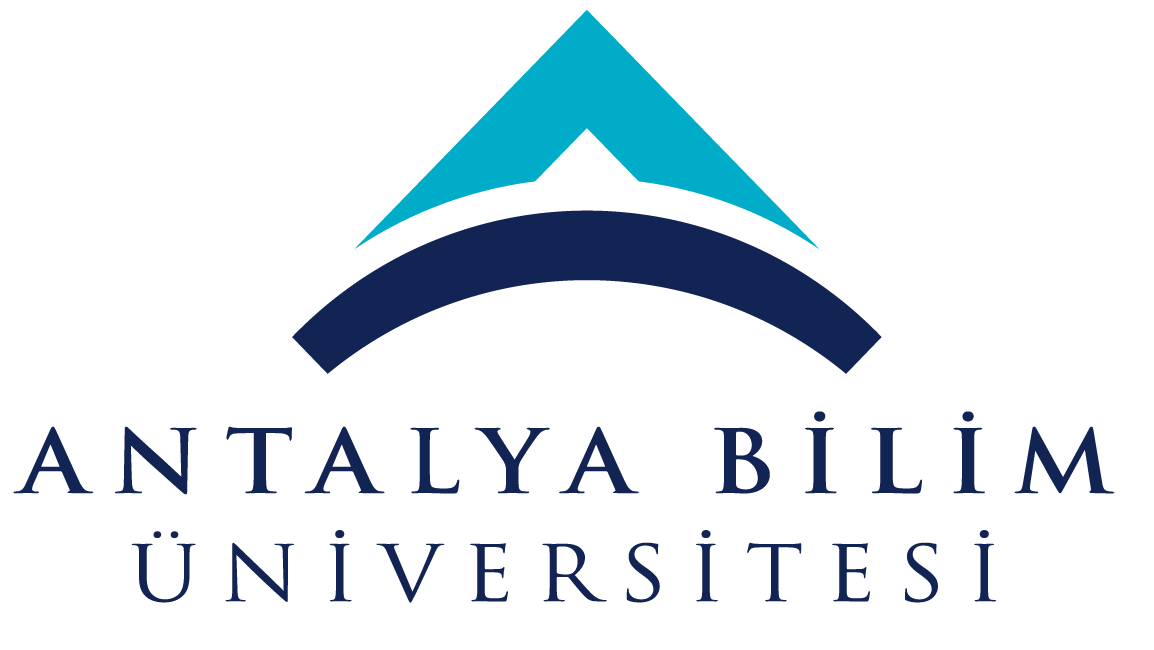 AKTS DERS TANITIM FORMUAKTS DERS TANITIM FORMUAKTS DERS TANITIM FORMUAKTS DERS TANITIM FORMUAKTS DERS TANITIM FORMUAKTS DERS TANITIM FORMUAKTS DERS TANITIM FORMUAKTS DERS TANITIM FORMUAKTS DERS TANITIM FORMUAKTS DERS TANITIM FORMUAKTS DERS TANITIM FORMUAKTS DERS TANITIM FORMUAKTS DERS TANITIM FORMUAKTS DERS TANITIM FORMUAKTS DERS TANITIM FORMUAKTS DERS TANITIM FORMUAKTS DERS TANITIM FORMUAKTS DERS TANITIM FORMUAKTS DERS TANITIM FORMUAKTS DERS TANITIM FORMUAKTS DERS TANITIM FORMUAKTS DERS TANITIM FORMUAKTS DERS TANITIM FORMUAKTS DERS TANITIM FORMU	I. BÖLÜM (Senato Onayı)	I. BÖLÜM (Senato Onayı)	I. BÖLÜM (Senato Onayı)	I. BÖLÜM (Senato Onayı)	I. BÖLÜM (Senato Onayı)	I. BÖLÜM (Senato Onayı)	I. BÖLÜM (Senato Onayı)	I. BÖLÜM (Senato Onayı)	I. BÖLÜM (Senato Onayı)	I. BÖLÜM (Senato Onayı)	I. BÖLÜM (Senato Onayı)	I. BÖLÜM (Senato Onayı)	I. BÖLÜM (Senato Onayı)	I. BÖLÜM (Senato Onayı)	I. BÖLÜM (Senato Onayı)	I. BÖLÜM (Senato Onayı)	I. BÖLÜM (Senato Onayı)	I. BÖLÜM (Senato Onayı)	I. BÖLÜM (Senato Onayı)	I. BÖLÜM (Senato Onayı)	I. BÖLÜM (Senato Onayı)	I. BÖLÜM (Senato Onayı)	I. BÖLÜM (Senato Onayı)	I. BÖLÜM (Senato Onayı)	I. BÖLÜM (Senato Onayı)Dersi Açan Fakülte /YOMühendislikMühendislikMühendislikMühendislikMühendislikMühendislikMühendislikMühendislikMühendislikMühendislikMühendislikMühendislikMühendislikMühendislikMühendislikMühendislikMühendislikMühendislikMühendislikMühendislikMühendislikMühendislikMühendislikMühendislikDersi Açan BölümElektrik Elektronik MühendisliğiElektrik Elektronik MühendisliğiElektrik Elektronik MühendisliğiElektrik Elektronik MühendisliğiElektrik Elektronik MühendisliğiElektrik Elektronik MühendisliğiElektrik Elektronik MühendisliğiElektrik Elektronik MühendisliğiElektrik Elektronik MühendisliğiElektrik Elektronik MühendisliğiElektrik Elektronik MühendisliğiElektrik Elektronik MühendisliğiElektrik Elektronik MühendisliğiElektrik Elektronik MühendisliğiElektrik Elektronik MühendisliğiElektrik Elektronik MühendisliğiElektrik Elektronik MühendisliğiElektrik Elektronik MühendisliğiElektrik Elektronik MühendisliğiElektrik Elektronik MühendisliğiElektrik Elektronik MühendisliğiElektrik Elektronik MühendisliğiElektrik Elektronik MühendisliğiElektrik Elektronik MühendisliğiDersi Alan Program (lar)Elektrik Elektronik MühendisliğiElektrik Elektronik MühendisliğiElektrik Elektronik MühendisliğiElektrik Elektronik MühendisliğiElektrik Elektronik MühendisliğiElektrik Elektronik MühendisliğiElektrik Elektronik MühendisliğiElektrik Elektronik MühendisliğiElektrik Elektronik MühendisliğiElektrik Elektronik MühendisliğiElektrik Elektronik MühendisliğiElektrik Elektronik MühendisliğiElektrik Elektronik MühendisliğiSeçmeliSeçmeliSeçmeliSeçmeliSeçmeliSeçmeliSeçmeliSeçmeliSeçmeliSeçmeliSeçmeliDersi Alan Program (lar)Dersi Alan Program (lar)Ders KoduEE 461EE 461EE 461EE 461EE 461EE 461EE 461EE 461EE 461EE 461EE 461EE 461EE 461EE 461EE 461EE 461EE 461EE 461EE 461EE 461EE 461EE 461EE 461EE 461Ders AdıMikrosistemlerde Transdüksiyon MekanizmalarıMikrosistemlerde Transdüksiyon MekanizmalarıMikrosistemlerde Transdüksiyon MekanizmalarıMikrosistemlerde Transdüksiyon MekanizmalarıMikrosistemlerde Transdüksiyon MekanizmalarıMikrosistemlerde Transdüksiyon MekanizmalarıMikrosistemlerde Transdüksiyon MekanizmalarıMikrosistemlerde Transdüksiyon MekanizmalarıMikrosistemlerde Transdüksiyon MekanizmalarıMikrosistemlerde Transdüksiyon MekanizmalarıMikrosistemlerde Transdüksiyon MekanizmalarıMikrosistemlerde Transdüksiyon MekanizmalarıMikrosistemlerde Transdüksiyon MekanizmalarıMikrosistemlerde Transdüksiyon MekanizmalarıMikrosistemlerde Transdüksiyon MekanizmalarıMikrosistemlerde Transdüksiyon MekanizmalarıMikrosistemlerde Transdüksiyon MekanizmalarıMikrosistemlerde Transdüksiyon MekanizmalarıMikrosistemlerde Transdüksiyon MekanizmalarıMikrosistemlerde Transdüksiyon MekanizmalarıMikrosistemlerde Transdüksiyon MekanizmalarıMikrosistemlerde Transdüksiyon MekanizmalarıMikrosistemlerde Transdüksiyon MekanizmalarıMikrosistemlerde Transdüksiyon MekanizmalarıÖğretim diliİngilizceİngilizceİngilizceİngilizceİngilizceİngilizceİngilizceİngilizceİngilizceİngilizceİngilizceİngilizceİngilizceİngilizceİngilizceİngilizceİngilizceİngilizceİngilizceİngilizceİngilizceİngilizceİngilizceİngilizceDers TürüDers Ders Ders Ders Ders Ders Ders Ders Ders Ders Ders Ders Ders Ders Ders Ders Ders Ders Ders Ders Ders Ders Ders Ders Ders SeviyesiLisansLisansLisansLisansLisansLisansLisansLisansLisansLisansLisansLisansLisansLisansLisansLisansLisansLisansLisansLisansLisansLisansLisansLisansHaftalık Ders SaatiDers: 3Ders: 3Ders: 3Ders: 3Ders: 3Ders: 3Lab: Lab: Lab: Lab: Uygulama: 0Uygulama: 0Uygulama: 0Uygulama: 0Uygulama: 0Uygulama: 0Diğer: Diğer: Diğer: Diğer: Diğer: Diğer: Diğer: Diğer: AKTS Kredisi777777777777777777777777Notlandırma TürüHarf notuHarf notuHarf notuHarf notuHarf notuHarf notuHarf notuHarf notuHarf notuHarf notuHarf notuHarf notuHarf notuHarf notuHarf notuHarf notuHarf notuHarf notuHarf notuHarf notuHarf notuHarf notuHarf notuHarf notuÖn koşul/larEE 201, EE 211EE 201, EE 211EE 201, EE 211EE 201, EE 211EE 201, EE 211EE 201, EE 211EE 201, EE 211EE 201, EE 211EE 201, EE 211EE 201, EE 211EE 201, EE 211EE 201, EE 211EE 201, EE 211EE 201, EE 211EE 201, EE 211EE 201, EE 211EE 201, EE 211EE 201, EE 211EE 201, EE 211EE 201, EE 211EE 201, EE 211EE 201, EE 211EE 201, EE 211EE 201, EE 211Yan koşul/larKayıt Kısıtlaması------------------------Dersin AmacıBu dersin amacı mikromekanik araçlar ve sistemler e giriş yapmaktır. Bu, meteryal nitelikleri, üretim teknolojileri, basit yapısal mekanikleri, algılama ve tahrik prensipleri, devre ve sıstem sorunları, paketleme, kalibrasyon ve test konuları hakkında temel seviyede bildi sahibi olmayı gerektirir.Bu dersin amacı mikromekanik araçlar ve sistemler e giriş yapmaktır. Bu, meteryal nitelikleri, üretim teknolojileri, basit yapısal mekanikleri, algılama ve tahrik prensipleri, devre ve sıstem sorunları, paketleme, kalibrasyon ve test konuları hakkında temel seviyede bildi sahibi olmayı gerektirir.Bu dersin amacı mikromekanik araçlar ve sistemler e giriş yapmaktır. Bu, meteryal nitelikleri, üretim teknolojileri, basit yapısal mekanikleri, algılama ve tahrik prensipleri, devre ve sıstem sorunları, paketleme, kalibrasyon ve test konuları hakkında temel seviyede bildi sahibi olmayı gerektirir.Bu dersin amacı mikromekanik araçlar ve sistemler e giriş yapmaktır. Bu, meteryal nitelikleri, üretim teknolojileri, basit yapısal mekanikleri, algılama ve tahrik prensipleri, devre ve sıstem sorunları, paketleme, kalibrasyon ve test konuları hakkında temel seviyede bildi sahibi olmayı gerektirir.Bu dersin amacı mikromekanik araçlar ve sistemler e giriş yapmaktır. Bu, meteryal nitelikleri, üretim teknolojileri, basit yapısal mekanikleri, algılama ve tahrik prensipleri, devre ve sıstem sorunları, paketleme, kalibrasyon ve test konuları hakkında temel seviyede bildi sahibi olmayı gerektirir.Bu dersin amacı mikromekanik araçlar ve sistemler e giriş yapmaktır. Bu, meteryal nitelikleri, üretim teknolojileri, basit yapısal mekanikleri, algılama ve tahrik prensipleri, devre ve sıstem sorunları, paketleme, kalibrasyon ve test konuları hakkında temel seviyede bildi sahibi olmayı gerektirir.Bu dersin amacı mikromekanik araçlar ve sistemler e giriş yapmaktır. Bu, meteryal nitelikleri, üretim teknolojileri, basit yapısal mekanikleri, algılama ve tahrik prensipleri, devre ve sıstem sorunları, paketleme, kalibrasyon ve test konuları hakkında temel seviyede bildi sahibi olmayı gerektirir.Bu dersin amacı mikromekanik araçlar ve sistemler e giriş yapmaktır. Bu, meteryal nitelikleri, üretim teknolojileri, basit yapısal mekanikleri, algılama ve tahrik prensipleri, devre ve sıstem sorunları, paketleme, kalibrasyon ve test konuları hakkında temel seviyede bildi sahibi olmayı gerektirir.Bu dersin amacı mikromekanik araçlar ve sistemler e giriş yapmaktır. Bu, meteryal nitelikleri, üretim teknolojileri, basit yapısal mekanikleri, algılama ve tahrik prensipleri, devre ve sıstem sorunları, paketleme, kalibrasyon ve test konuları hakkında temel seviyede bildi sahibi olmayı gerektirir.Bu dersin amacı mikromekanik araçlar ve sistemler e giriş yapmaktır. Bu, meteryal nitelikleri, üretim teknolojileri, basit yapısal mekanikleri, algılama ve tahrik prensipleri, devre ve sıstem sorunları, paketleme, kalibrasyon ve test konuları hakkında temel seviyede bildi sahibi olmayı gerektirir.Bu dersin amacı mikromekanik araçlar ve sistemler e giriş yapmaktır. Bu, meteryal nitelikleri, üretim teknolojileri, basit yapısal mekanikleri, algılama ve tahrik prensipleri, devre ve sıstem sorunları, paketleme, kalibrasyon ve test konuları hakkında temel seviyede bildi sahibi olmayı gerektirir.Bu dersin amacı mikromekanik araçlar ve sistemler e giriş yapmaktır. Bu, meteryal nitelikleri, üretim teknolojileri, basit yapısal mekanikleri, algılama ve tahrik prensipleri, devre ve sıstem sorunları, paketleme, kalibrasyon ve test konuları hakkında temel seviyede bildi sahibi olmayı gerektirir.Bu dersin amacı mikromekanik araçlar ve sistemler e giriş yapmaktır. Bu, meteryal nitelikleri, üretim teknolojileri, basit yapısal mekanikleri, algılama ve tahrik prensipleri, devre ve sıstem sorunları, paketleme, kalibrasyon ve test konuları hakkında temel seviyede bildi sahibi olmayı gerektirir.Bu dersin amacı mikromekanik araçlar ve sistemler e giriş yapmaktır. Bu, meteryal nitelikleri, üretim teknolojileri, basit yapısal mekanikleri, algılama ve tahrik prensipleri, devre ve sıstem sorunları, paketleme, kalibrasyon ve test konuları hakkında temel seviyede bildi sahibi olmayı gerektirir.Bu dersin amacı mikromekanik araçlar ve sistemler e giriş yapmaktır. Bu, meteryal nitelikleri, üretim teknolojileri, basit yapısal mekanikleri, algılama ve tahrik prensipleri, devre ve sıstem sorunları, paketleme, kalibrasyon ve test konuları hakkında temel seviyede bildi sahibi olmayı gerektirir.Bu dersin amacı mikromekanik araçlar ve sistemler e giriş yapmaktır. Bu, meteryal nitelikleri, üretim teknolojileri, basit yapısal mekanikleri, algılama ve tahrik prensipleri, devre ve sıstem sorunları, paketleme, kalibrasyon ve test konuları hakkında temel seviyede bildi sahibi olmayı gerektirir.Bu dersin amacı mikromekanik araçlar ve sistemler e giriş yapmaktır. Bu, meteryal nitelikleri, üretim teknolojileri, basit yapısal mekanikleri, algılama ve tahrik prensipleri, devre ve sıstem sorunları, paketleme, kalibrasyon ve test konuları hakkında temel seviyede bildi sahibi olmayı gerektirir.Bu dersin amacı mikromekanik araçlar ve sistemler e giriş yapmaktır. Bu, meteryal nitelikleri, üretim teknolojileri, basit yapısal mekanikleri, algılama ve tahrik prensipleri, devre ve sıstem sorunları, paketleme, kalibrasyon ve test konuları hakkında temel seviyede bildi sahibi olmayı gerektirir.Bu dersin amacı mikromekanik araçlar ve sistemler e giriş yapmaktır. Bu, meteryal nitelikleri, üretim teknolojileri, basit yapısal mekanikleri, algılama ve tahrik prensipleri, devre ve sıstem sorunları, paketleme, kalibrasyon ve test konuları hakkında temel seviyede bildi sahibi olmayı gerektirir.Bu dersin amacı mikromekanik araçlar ve sistemler e giriş yapmaktır. Bu, meteryal nitelikleri, üretim teknolojileri, basit yapısal mekanikleri, algılama ve tahrik prensipleri, devre ve sıstem sorunları, paketleme, kalibrasyon ve test konuları hakkında temel seviyede bildi sahibi olmayı gerektirir.Bu dersin amacı mikromekanik araçlar ve sistemler e giriş yapmaktır. Bu, meteryal nitelikleri, üretim teknolojileri, basit yapısal mekanikleri, algılama ve tahrik prensipleri, devre ve sıstem sorunları, paketleme, kalibrasyon ve test konuları hakkında temel seviyede bildi sahibi olmayı gerektirir.Bu dersin amacı mikromekanik araçlar ve sistemler e giriş yapmaktır. Bu, meteryal nitelikleri, üretim teknolojileri, basit yapısal mekanikleri, algılama ve tahrik prensipleri, devre ve sıstem sorunları, paketleme, kalibrasyon ve test konuları hakkında temel seviyede bildi sahibi olmayı gerektirir.Bu dersin amacı mikromekanik araçlar ve sistemler e giriş yapmaktır. Bu, meteryal nitelikleri, üretim teknolojileri, basit yapısal mekanikleri, algılama ve tahrik prensipleri, devre ve sıstem sorunları, paketleme, kalibrasyon ve test konuları hakkında temel seviyede bildi sahibi olmayı gerektirir.Bu dersin amacı mikromekanik araçlar ve sistemler e giriş yapmaktır. Bu, meteryal nitelikleri, üretim teknolojileri, basit yapısal mekanikleri, algılama ve tahrik prensipleri, devre ve sıstem sorunları, paketleme, kalibrasyon ve test konuları hakkında temel seviyede bildi sahibi olmayı gerektirir.Ders İçeriğiMikro işleme ve üretim teknikleri, ince film ve silicon işleme, fotolitografi, meteryal kaplama/aşındırma. Farklı enerji domainlerinde transduksiyon mekanizmalarının modellenmesi. Kapasitif, piezoelektrik ve termal algılayıcıların / tahrik elemanlarının ve uygulamalarının analizi. Bilgisayar yardımı ile MEMS tasarlanması ve analiz edilmesi. Mikro işleme ve üretim teknikleri, ince film ve silicon işleme, fotolitografi, meteryal kaplama/aşındırma. Farklı enerji domainlerinde transduksiyon mekanizmalarının modellenmesi. Kapasitif, piezoelektrik ve termal algılayıcıların / tahrik elemanlarının ve uygulamalarının analizi. Bilgisayar yardımı ile MEMS tasarlanması ve analiz edilmesi. Mikro işleme ve üretim teknikleri, ince film ve silicon işleme, fotolitografi, meteryal kaplama/aşındırma. Farklı enerji domainlerinde transduksiyon mekanizmalarının modellenmesi. Kapasitif, piezoelektrik ve termal algılayıcıların / tahrik elemanlarının ve uygulamalarının analizi. Bilgisayar yardımı ile MEMS tasarlanması ve analiz edilmesi. Mikro işleme ve üretim teknikleri, ince film ve silicon işleme, fotolitografi, meteryal kaplama/aşındırma. Farklı enerji domainlerinde transduksiyon mekanizmalarının modellenmesi. Kapasitif, piezoelektrik ve termal algılayıcıların / tahrik elemanlarının ve uygulamalarının analizi. Bilgisayar yardımı ile MEMS tasarlanması ve analiz edilmesi. Mikro işleme ve üretim teknikleri, ince film ve silicon işleme, fotolitografi, meteryal kaplama/aşındırma. Farklı enerji domainlerinde transduksiyon mekanizmalarının modellenmesi. Kapasitif, piezoelektrik ve termal algılayıcıların / tahrik elemanlarının ve uygulamalarının analizi. Bilgisayar yardımı ile MEMS tasarlanması ve analiz edilmesi. Mikro işleme ve üretim teknikleri, ince film ve silicon işleme, fotolitografi, meteryal kaplama/aşındırma. Farklı enerji domainlerinde transduksiyon mekanizmalarının modellenmesi. Kapasitif, piezoelektrik ve termal algılayıcıların / tahrik elemanlarının ve uygulamalarının analizi. Bilgisayar yardımı ile MEMS tasarlanması ve analiz edilmesi. Mikro işleme ve üretim teknikleri, ince film ve silicon işleme, fotolitografi, meteryal kaplama/aşındırma. Farklı enerji domainlerinde transduksiyon mekanizmalarının modellenmesi. Kapasitif, piezoelektrik ve termal algılayıcıların / tahrik elemanlarının ve uygulamalarının analizi. Bilgisayar yardımı ile MEMS tasarlanması ve analiz edilmesi. Mikro işleme ve üretim teknikleri, ince film ve silicon işleme, fotolitografi, meteryal kaplama/aşındırma. Farklı enerji domainlerinde transduksiyon mekanizmalarının modellenmesi. Kapasitif, piezoelektrik ve termal algılayıcıların / tahrik elemanlarının ve uygulamalarının analizi. Bilgisayar yardımı ile MEMS tasarlanması ve analiz edilmesi. Mikro işleme ve üretim teknikleri, ince film ve silicon işleme, fotolitografi, meteryal kaplama/aşındırma. Farklı enerji domainlerinde transduksiyon mekanizmalarının modellenmesi. Kapasitif, piezoelektrik ve termal algılayıcıların / tahrik elemanlarının ve uygulamalarının analizi. Bilgisayar yardımı ile MEMS tasarlanması ve analiz edilmesi. Mikro işleme ve üretim teknikleri, ince film ve silicon işleme, fotolitografi, meteryal kaplama/aşındırma. Farklı enerji domainlerinde transduksiyon mekanizmalarının modellenmesi. Kapasitif, piezoelektrik ve termal algılayıcıların / tahrik elemanlarının ve uygulamalarının analizi. Bilgisayar yardımı ile MEMS tasarlanması ve analiz edilmesi. Mikro işleme ve üretim teknikleri, ince film ve silicon işleme, fotolitografi, meteryal kaplama/aşındırma. Farklı enerji domainlerinde transduksiyon mekanizmalarının modellenmesi. Kapasitif, piezoelektrik ve termal algılayıcıların / tahrik elemanlarının ve uygulamalarının analizi. Bilgisayar yardımı ile MEMS tasarlanması ve analiz edilmesi. Mikro işleme ve üretim teknikleri, ince film ve silicon işleme, fotolitografi, meteryal kaplama/aşındırma. Farklı enerji domainlerinde transduksiyon mekanizmalarının modellenmesi. Kapasitif, piezoelektrik ve termal algılayıcıların / tahrik elemanlarının ve uygulamalarının analizi. Bilgisayar yardımı ile MEMS tasarlanması ve analiz edilmesi. Mikro işleme ve üretim teknikleri, ince film ve silicon işleme, fotolitografi, meteryal kaplama/aşındırma. Farklı enerji domainlerinde transduksiyon mekanizmalarının modellenmesi. Kapasitif, piezoelektrik ve termal algılayıcıların / tahrik elemanlarının ve uygulamalarının analizi. Bilgisayar yardımı ile MEMS tasarlanması ve analiz edilmesi. Mikro işleme ve üretim teknikleri, ince film ve silicon işleme, fotolitografi, meteryal kaplama/aşındırma. Farklı enerji domainlerinde transduksiyon mekanizmalarının modellenmesi. Kapasitif, piezoelektrik ve termal algılayıcıların / tahrik elemanlarının ve uygulamalarının analizi. Bilgisayar yardımı ile MEMS tasarlanması ve analiz edilmesi. Mikro işleme ve üretim teknikleri, ince film ve silicon işleme, fotolitografi, meteryal kaplama/aşındırma. Farklı enerji domainlerinde transduksiyon mekanizmalarının modellenmesi. Kapasitif, piezoelektrik ve termal algılayıcıların / tahrik elemanlarının ve uygulamalarının analizi. Bilgisayar yardımı ile MEMS tasarlanması ve analiz edilmesi. Mikro işleme ve üretim teknikleri, ince film ve silicon işleme, fotolitografi, meteryal kaplama/aşındırma. Farklı enerji domainlerinde transduksiyon mekanizmalarının modellenmesi. Kapasitif, piezoelektrik ve termal algılayıcıların / tahrik elemanlarının ve uygulamalarının analizi. Bilgisayar yardımı ile MEMS tasarlanması ve analiz edilmesi. Mikro işleme ve üretim teknikleri, ince film ve silicon işleme, fotolitografi, meteryal kaplama/aşındırma. Farklı enerji domainlerinde transduksiyon mekanizmalarının modellenmesi. Kapasitif, piezoelektrik ve termal algılayıcıların / tahrik elemanlarının ve uygulamalarının analizi. Bilgisayar yardımı ile MEMS tasarlanması ve analiz edilmesi. Mikro işleme ve üretim teknikleri, ince film ve silicon işleme, fotolitografi, meteryal kaplama/aşındırma. Farklı enerji domainlerinde transduksiyon mekanizmalarının modellenmesi. Kapasitif, piezoelektrik ve termal algılayıcıların / tahrik elemanlarının ve uygulamalarının analizi. Bilgisayar yardımı ile MEMS tasarlanması ve analiz edilmesi. Mikro işleme ve üretim teknikleri, ince film ve silicon işleme, fotolitografi, meteryal kaplama/aşındırma. Farklı enerji domainlerinde transduksiyon mekanizmalarının modellenmesi. Kapasitif, piezoelektrik ve termal algılayıcıların / tahrik elemanlarının ve uygulamalarının analizi. Bilgisayar yardımı ile MEMS tasarlanması ve analiz edilmesi. Mikro işleme ve üretim teknikleri, ince film ve silicon işleme, fotolitografi, meteryal kaplama/aşındırma. Farklı enerji domainlerinde transduksiyon mekanizmalarının modellenmesi. Kapasitif, piezoelektrik ve termal algılayıcıların / tahrik elemanlarının ve uygulamalarının analizi. Bilgisayar yardımı ile MEMS tasarlanması ve analiz edilmesi. Mikro işleme ve üretim teknikleri, ince film ve silicon işleme, fotolitografi, meteryal kaplama/aşındırma. Farklı enerji domainlerinde transduksiyon mekanizmalarının modellenmesi. Kapasitif, piezoelektrik ve termal algılayıcıların / tahrik elemanlarının ve uygulamalarının analizi. Bilgisayar yardımı ile MEMS tasarlanması ve analiz edilmesi. Mikro işleme ve üretim teknikleri, ince film ve silicon işleme, fotolitografi, meteryal kaplama/aşındırma. Farklı enerji domainlerinde transduksiyon mekanizmalarının modellenmesi. Kapasitif, piezoelektrik ve termal algılayıcıların / tahrik elemanlarının ve uygulamalarının analizi. Bilgisayar yardımı ile MEMS tasarlanması ve analiz edilmesi. Mikro işleme ve üretim teknikleri, ince film ve silicon işleme, fotolitografi, meteryal kaplama/aşındırma. Farklı enerji domainlerinde transduksiyon mekanizmalarının modellenmesi. Kapasitif, piezoelektrik ve termal algılayıcıların / tahrik elemanlarının ve uygulamalarının analizi. Bilgisayar yardımı ile MEMS tasarlanması ve analiz edilmesi. Mikro işleme ve üretim teknikleri, ince film ve silicon işleme, fotolitografi, meteryal kaplama/aşındırma. Farklı enerji domainlerinde transduksiyon mekanizmalarının modellenmesi. Kapasitif, piezoelektrik ve termal algılayıcıların / tahrik elemanlarının ve uygulamalarının analizi. Bilgisayar yardımı ile MEMS tasarlanması ve analiz edilmesi. Öğrenim ÇıktılarıÖÇ1ÖÇ1Ölçeklendirmenin faydaları ve sonuçlarını göstermeÖlçeklendirmenin faydaları ve sonuçlarını göstermeÖlçeklendirmenin faydaları ve sonuçlarını göstermeÖlçeklendirmenin faydaları ve sonuçlarını göstermeÖlçeklendirmenin faydaları ve sonuçlarını göstermeÖlçeklendirmenin faydaları ve sonuçlarını göstermeÖlçeklendirmenin faydaları ve sonuçlarını göstermeÖlçeklendirmenin faydaları ve sonuçlarını göstermeÖlçeklendirmenin faydaları ve sonuçlarını göstermeÖlçeklendirmenin faydaları ve sonuçlarını göstermeÖlçeklendirmenin faydaları ve sonuçlarını göstermeÖlçeklendirmenin faydaları ve sonuçlarını göstermeÖlçeklendirmenin faydaları ve sonuçlarını göstermeÖlçeklendirmenin faydaları ve sonuçlarını göstermeÖlçeklendirmenin faydaları ve sonuçlarını göstermeÖlçeklendirmenin faydaları ve sonuçlarını göstermeÖlçeklendirmenin faydaları ve sonuçlarını göstermeÖlçeklendirmenin faydaları ve sonuçlarını göstermeÖlçeklendirmenin faydaları ve sonuçlarını göstermeÖlçeklendirmenin faydaları ve sonuçlarını göstermeÖlçeklendirmenin faydaları ve sonuçlarını göstermeÖlçeklendirmenin faydaları ve sonuçlarını göstermeÖÇ2ÖÇ2Silikon kristal yapısını ve niteliklerini tanımlamaSilikon kristal yapısını ve niteliklerini tanımlamaSilikon kristal yapısını ve niteliklerini tanımlamaSilikon kristal yapısını ve niteliklerini tanımlamaSilikon kristal yapısını ve niteliklerini tanımlamaSilikon kristal yapısını ve niteliklerini tanımlamaSilikon kristal yapısını ve niteliklerini tanımlamaSilikon kristal yapısını ve niteliklerini tanımlamaSilikon kristal yapısını ve niteliklerini tanımlamaSilikon kristal yapısını ve niteliklerini tanımlamaSilikon kristal yapısını ve niteliklerini tanımlamaSilikon kristal yapısını ve niteliklerini tanımlamaSilikon kristal yapısını ve niteliklerini tanımlamaSilikon kristal yapısını ve niteliklerini tanımlamaSilikon kristal yapısını ve niteliklerini tanımlamaSilikon kristal yapısını ve niteliklerini tanımlamaSilikon kristal yapısını ve niteliklerini tanımlamaSilikon kristal yapısını ve niteliklerini tanımlamaSilikon kristal yapısını ve niteliklerini tanımlamaSilikon kristal yapısını ve niteliklerini tanımlamaSilikon kristal yapısını ve niteliklerini tanımlamaSilikon kristal yapısını ve niteliklerini tanımlamaÖÇ3ÖÇ3Litografi ve mikro-işleme tekniklerini kullanmaLitografi ve mikro-işleme tekniklerini kullanmaLitografi ve mikro-işleme tekniklerini kullanmaLitografi ve mikro-işleme tekniklerini kullanmaLitografi ve mikro-işleme tekniklerini kullanmaLitografi ve mikro-işleme tekniklerini kullanmaLitografi ve mikro-işleme tekniklerini kullanmaLitografi ve mikro-işleme tekniklerini kullanmaLitografi ve mikro-işleme tekniklerini kullanmaLitografi ve mikro-işleme tekniklerini kullanmaLitografi ve mikro-işleme tekniklerini kullanmaLitografi ve mikro-işleme tekniklerini kullanmaLitografi ve mikro-işleme tekniklerini kullanmaLitografi ve mikro-işleme tekniklerini kullanmaLitografi ve mikro-işleme tekniklerini kullanmaLitografi ve mikro-işleme tekniklerini kullanmaLitografi ve mikro-işleme tekniklerini kullanmaLitografi ve mikro-işleme tekniklerini kullanmaLitografi ve mikro-işleme tekniklerini kullanmaLitografi ve mikro-işleme tekniklerini kullanmaLitografi ve mikro-işleme tekniklerini kullanmaLitografi ve mikro-işleme tekniklerini kullanmaÖÇ4ÖÇ4Temel yüzey mikro-işleme metotlarına hakim olmaTemel yüzey mikro-işleme metotlarına hakim olmaTemel yüzey mikro-işleme metotlarına hakim olmaTemel yüzey mikro-işleme metotlarına hakim olmaTemel yüzey mikro-işleme metotlarına hakim olmaTemel yüzey mikro-işleme metotlarına hakim olmaTemel yüzey mikro-işleme metotlarına hakim olmaTemel yüzey mikro-işleme metotlarına hakim olmaTemel yüzey mikro-işleme metotlarına hakim olmaTemel yüzey mikro-işleme metotlarına hakim olmaTemel yüzey mikro-işleme metotlarına hakim olmaTemel yüzey mikro-işleme metotlarına hakim olmaTemel yüzey mikro-işleme metotlarına hakim olmaTemel yüzey mikro-işleme metotlarına hakim olmaTemel yüzey mikro-işleme metotlarına hakim olmaTemel yüzey mikro-işleme metotlarına hakim olmaTemel yüzey mikro-işleme metotlarına hakim olmaTemel yüzey mikro-işleme metotlarına hakim olmaTemel yüzey mikro-işleme metotlarına hakim olmaTemel yüzey mikro-işleme metotlarına hakim olmaTemel yüzey mikro-işleme metotlarına hakim olmaTemel yüzey mikro-işleme metotlarına hakim olmaÖÇ5ÖÇ5MEMS cihaz tasarımlama ve analiz etme  MEMS cihaz tasarımlama ve analiz etme  MEMS cihaz tasarımlama ve analiz etme  MEMS cihaz tasarımlama ve analiz etme  MEMS cihaz tasarımlama ve analiz etme  MEMS cihaz tasarımlama ve analiz etme  MEMS cihaz tasarımlama ve analiz etme  MEMS cihaz tasarımlama ve analiz etme  MEMS cihaz tasarımlama ve analiz etme  MEMS cihaz tasarımlama ve analiz etme  MEMS cihaz tasarımlama ve analiz etme  MEMS cihaz tasarımlama ve analiz etme  MEMS cihaz tasarımlama ve analiz etme  MEMS cihaz tasarımlama ve analiz etme  MEMS cihaz tasarımlama ve analiz etme  MEMS cihaz tasarımlama ve analiz etme  MEMS cihaz tasarımlama ve analiz etme  MEMS cihaz tasarımlama ve analiz etme  MEMS cihaz tasarımlama ve analiz etme  MEMS cihaz tasarımlama ve analiz etme  MEMS cihaz tasarımlama ve analiz etme  MEMS cihaz tasarımlama ve analiz etme  II. BÖLÜM (Fakülte Kurulu Onayı)II. BÖLÜM (Fakülte Kurulu Onayı)II. BÖLÜM (Fakülte Kurulu Onayı)II. BÖLÜM (Fakülte Kurulu Onayı)II. BÖLÜM (Fakülte Kurulu Onayı)II. BÖLÜM (Fakülte Kurulu Onayı)II. BÖLÜM (Fakülte Kurulu Onayı)II. BÖLÜM (Fakülte Kurulu Onayı)II. BÖLÜM (Fakülte Kurulu Onayı)II. BÖLÜM (Fakülte Kurulu Onayı)II. BÖLÜM (Fakülte Kurulu Onayı)II. BÖLÜM (Fakülte Kurulu Onayı)II. BÖLÜM (Fakülte Kurulu Onayı)II. BÖLÜM (Fakülte Kurulu Onayı)II. BÖLÜM (Fakülte Kurulu Onayı)II. BÖLÜM (Fakülte Kurulu Onayı)II. BÖLÜM (Fakülte Kurulu Onayı)II. BÖLÜM (Fakülte Kurulu Onayı)II. BÖLÜM (Fakülte Kurulu Onayı)II. BÖLÜM (Fakülte Kurulu Onayı)II. BÖLÜM (Fakülte Kurulu Onayı)II. BÖLÜM (Fakülte Kurulu Onayı)II. BÖLÜM (Fakülte Kurulu Onayı)II. BÖLÜM (Fakülte Kurulu Onayı)II. BÖLÜM (Fakülte Kurulu Onayı)Temel ÇıktılarProgram ÇıktılarıProgram ÇıktılarıProgram ÇıktılarıProgram ÇıktılarıProgram ÇıktılarıProgram ÇıktılarıProgram ÇıktılarıProgram ÇıktılarıProgram ÇıktılarıProgram ÇıktılarıÖÇ1ÖÇ1ÖÇ1ÖÇ2ÖÇ2ÖÇ2ÖÇ3ÖÇ3ÖÇ4ÖÇ4ÖÇ4ÖÇ5Temel ÇıktılarPÇ1PÇ1Türkçe ve İngilizce sözlü, yazılı ve görsel yöntemlerle etkin iletişim kurma rapor yazma ve sunum yapma  becerisi.Türkçe ve İngilizce sözlü, yazılı ve görsel yöntemlerle etkin iletişim kurma rapor yazma ve sunum yapma  becerisi.Türkçe ve İngilizce sözlü, yazılı ve görsel yöntemlerle etkin iletişim kurma rapor yazma ve sunum yapma  becerisi.Türkçe ve İngilizce sözlü, yazılı ve görsel yöntemlerle etkin iletişim kurma rapor yazma ve sunum yapma  becerisi.Türkçe ve İngilizce sözlü, yazılı ve görsel yöntemlerle etkin iletişim kurma rapor yazma ve sunum yapma  becerisi.Türkçe ve İngilizce sözlü, yazılı ve görsel yöntemlerle etkin iletişim kurma rapor yazma ve sunum yapma  becerisi.Türkçe ve İngilizce sözlü, yazılı ve görsel yöntemlerle etkin iletişim kurma rapor yazma ve sunum yapma  becerisi.Türkçe ve İngilizce sözlü, yazılı ve görsel yöntemlerle etkin iletişim kurma rapor yazma ve sunum yapma  becerisi.Türkçe ve İngilizce sözlü, yazılı ve görsel yöntemlerle etkin iletişim kurma rapor yazma ve sunum yapma  becerisi.Türkçe ve İngilizce sözlü, yazılı ve görsel yöntemlerle etkin iletişim kurma rapor yazma ve sunum yapma  becerisi.Temel ÇıktılarPÇ2PÇ2Hem bireysel hem de disiplin içi ve çok disiplinli takımlarda etkin biçimde çalışabilme becerisi.Hem bireysel hem de disiplin içi ve çok disiplinli takımlarda etkin biçimde çalışabilme becerisi.Hem bireysel hem de disiplin içi ve çok disiplinli takımlarda etkin biçimde çalışabilme becerisi.Hem bireysel hem de disiplin içi ve çok disiplinli takımlarda etkin biçimde çalışabilme becerisi.Hem bireysel hem de disiplin içi ve çok disiplinli takımlarda etkin biçimde çalışabilme becerisi.Hem bireysel hem de disiplin içi ve çok disiplinli takımlarda etkin biçimde çalışabilme becerisi.Hem bireysel hem de disiplin içi ve çok disiplinli takımlarda etkin biçimde çalışabilme becerisi.Hem bireysel hem de disiplin içi ve çok disiplinli takımlarda etkin biçimde çalışabilme becerisi.Hem bireysel hem de disiplin içi ve çok disiplinli takımlarda etkin biçimde çalışabilme becerisi.Hem bireysel hem de disiplin içi ve çok disiplinli takımlarda etkin biçimde çalışabilme becerisi.Temel ÇıktılarPÇ3PÇ3Yaşam boyu öğrenmenin gerekliliği bilinci ve bilgiye erişebilme, bilim ve teknolojideki gelişmeleri izleme ve kendini sürekli yenileme becerisi.Yaşam boyu öğrenmenin gerekliliği bilinci ve bilgiye erişebilme, bilim ve teknolojideki gelişmeleri izleme ve kendini sürekli yenileme becerisi.Yaşam boyu öğrenmenin gerekliliği bilinci ve bilgiye erişebilme, bilim ve teknolojideki gelişmeleri izleme ve kendini sürekli yenileme becerisi.Yaşam boyu öğrenmenin gerekliliği bilinci ve bilgiye erişebilme, bilim ve teknolojideki gelişmeleri izleme ve kendini sürekli yenileme becerisi.Yaşam boyu öğrenmenin gerekliliği bilinci ve bilgiye erişebilme, bilim ve teknolojideki gelişmeleri izleme ve kendini sürekli yenileme becerisi.Yaşam boyu öğrenmenin gerekliliği bilinci ve bilgiye erişebilme, bilim ve teknolojideki gelişmeleri izleme ve kendini sürekli yenileme becerisi.Yaşam boyu öğrenmenin gerekliliği bilinci ve bilgiye erişebilme, bilim ve teknolojideki gelişmeleri izleme ve kendini sürekli yenileme becerisi.Yaşam boyu öğrenmenin gerekliliği bilinci ve bilgiye erişebilme, bilim ve teknolojideki gelişmeleri izleme ve kendini sürekli yenileme becerisi.Yaşam boyu öğrenmenin gerekliliği bilinci ve bilgiye erişebilme, bilim ve teknolojideki gelişmeleri izleme ve kendini sürekli yenileme becerisi.Yaşam boyu öğrenmenin gerekliliği bilinci ve bilgiye erişebilme, bilim ve teknolojideki gelişmeleri izleme ve kendini sürekli yenileme becerisi.Temel ÇıktılarPÇ4PÇ4Proje yönetimi , risk yönetimi, yenilikçilik ve değişiklik yönetimi, girişimcilik, ve sürdürülebilir kalkınma hakkında bilgi.Proje yönetimi , risk yönetimi, yenilikçilik ve değişiklik yönetimi, girişimcilik, ve sürdürülebilir kalkınma hakkında bilgi.Proje yönetimi , risk yönetimi, yenilikçilik ve değişiklik yönetimi, girişimcilik, ve sürdürülebilir kalkınma hakkında bilgi.Proje yönetimi , risk yönetimi, yenilikçilik ve değişiklik yönetimi, girişimcilik, ve sürdürülebilir kalkınma hakkında bilgi.Proje yönetimi , risk yönetimi, yenilikçilik ve değişiklik yönetimi, girişimcilik, ve sürdürülebilir kalkınma hakkında bilgi.Proje yönetimi , risk yönetimi, yenilikçilik ve değişiklik yönetimi, girişimcilik, ve sürdürülebilir kalkınma hakkında bilgi.Proje yönetimi , risk yönetimi, yenilikçilik ve değişiklik yönetimi, girişimcilik, ve sürdürülebilir kalkınma hakkında bilgi.Proje yönetimi , risk yönetimi, yenilikçilik ve değişiklik yönetimi, girişimcilik, ve sürdürülebilir kalkınma hakkında bilgi.Proje yönetimi , risk yönetimi, yenilikçilik ve değişiklik yönetimi, girişimcilik, ve sürdürülebilir kalkınma hakkında bilgi.Proje yönetimi , risk yönetimi, yenilikçilik ve değişiklik yönetimi, girişimcilik, ve sürdürülebilir kalkınma hakkında bilgi.Temel ÇıktılarPÇ5PÇ5Sektörler hakkında farkındalık  ve iş planı hazırlama becerisi .Sektörler hakkında farkındalık  ve iş planı hazırlama becerisi .Sektörler hakkında farkındalık  ve iş planı hazırlama becerisi .Sektörler hakkında farkındalık  ve iş planı hazırlama becerisi .Sektörler hakkında farkındalık  ve iş planı hazırlama becerisi .Sektörler hakkında farkındalık  ve iş planı hazırlama becerisi .Sektörler hakkında farkındalık  ve iş planı hazırlama becerisi .Sektörler hakkında farkındalık  ve iş planı hazırlama becerisi .Sektörler hakkında farkındalık  ve iş planı hazırlama becerisi .Sektörler hakkında farkındalık  ve iş planı hazırlama becerisi .Temel ÇıktılarPÇ6PÇ6Mesleki ve etik sorumluluk bilinci  ve etik ilkelerine uygun davranma.Mesleki ve etik sorumluluk bilinci  ve etik ilkelerine uygun davranma.Mesleki ve etik sorumluluk bilinci  ve etik ilkelerine uygun davranma.Mesleki ve etik sorumluluk bilinci  ve etik ilkelerine uygun davranma.Mesleki ve etik sorumluluk bilinci  ve etik ilkelerine uygun davranma.Mesleki ve etik sorumluluk bilinci  ve etik ilkelerine uygun davranma.Mesleki ve etik sorumluluk bilinci  ve etik ilkelerine uygun davranma.Mesleki ve etik sorumluluk bilinci  ve etik ilkelerine uygun davranma.Mesleki ve etik sorumluluk bilinci  ve etik ilkelerine uygun davranma.Mesleki ve etik sorumluluk bilinci  ve etik ilkelerine uygun davranma.Fakülte/YO ÇıktılarıPÇ7PÇ7Mühendislik uygulamaları için gerekli olan modern teknik ve araçları geliştirme, seçme ve kullanma becerisi; bilişim teknolojilerini etkin bir şekilde kullanma becerisi.Mühendislik uygulamaları için gerekli olan modern teknik ve araçları geliştirme, seçme ve kullanma becerisi; bilişim teknolojilerini etkin bir şekilde kullanma becerisi.Mühendislik uygulamaları için gerekli olan modern teknik ve araçları geliştirme, seçme ve kullanma becerisi; bilişim teknolojilerini etkin bir şekilde kullanma becerisi.Mühendislik uygulamaları için gerekli olan modern teknik ve araçları geliştirme, seçme ve kullanma becerisi; bilişim teknolojilerini etkin bir şekilde kullanma becerisi.Mühendislik uygulamaları için gerekli olan modern teknik ve araçları geliştirme, seçme ve kullanma becerisi; bilişim teknolojilerini etkin bir şekilde kullanma becerisi.Mühendislik uygulamaları için gerekli olan modern teknik ve araçları geliştirme, seçme ve kullanma becerisi; bilişim teknolojilerini etkin bir şekilde kullanma becerisi.Mühendislik uygulamaları için gerekli olan modern teknik ve araçları geliştirme, seçme ve kullanma becerisi; bilişim teknolojilerini etkin bir şekilde kullanma becerisi.Mühendislik uygulamaları için gerekli olan modern teknik ve araçları geliştirme, seçme ve kullanma becerisi; bilişim teknolojilerini etkin bir şekilde kullanma becerisi.Mühendislik uygulamaları için gerekli olan modern teknik ve araçları geliştirme, seçme ve kullanma becerisi; bilişim teknolojilerini etkin bir şekilde kullanma becerisi.Mühendislik uygulamaları için gerekli olan modern teknik ve araçları geliştirme, seçme ve kullanma becerisi; bilişim teknolojilerini etkin bir şekilde kullanma becerisi.Fakülte/YO ÇıktılarıPÇ8PÇ8Mühendislik uygulamalarının evrensel ve toplumsal boyutlarda sağlık, çevre ve güvenlik üzerindeki etkileri ile çağın sorunları hakkında bilgi; mühendislik çözümlerinin hukuksal sonuçları konusunda farkındalık.Mühendislik uygulamalarının evrensel ve toplumsal boyutlarda sağlık, çevre ve güvenlik üzerindeki etkileri ile çağın sorunları hakkında bilgi; mühendislik çözümlerinin hukuksal sonuçları konusunda farkındalık.Mühendislik uygulamalarının evrensel ve toplumsal boyutlarda sağlık, çevre ve güvenlik üzerindeki etkileri ile çağın sorunları hakkında bilgi; mühendislik çözümlerinin hukuksal sonuçları konusunda farkındalık.Mühendislik uygulamalarının evrensel ve toplumsal boyutlarda sağlık, çevre ve güvenlik üzerindeki etkileri ile çağın sorunları hakkında bilgi; mühendislik çözümlerinin hukuksal sonuçları konusunda farkındalık.Mühendislik uygulamalarının evrensel ve toplumsal boyutlarda sağlık, çevre ve güvenlik üzerindeki etkileri ile çağın sorunları hakkında bilgi; mühendislik çözümlerinin hukuksal sonuçları konusunda farkındalık.Mühendislik uygulamalarının evrensel ve toplumsal boyutlarda sağlık, çevre ve güvenlik üzerindeki etkileri ile çağın sorunları hakkında bilgi; mühendislik çözümlerinin hukuksal sonuçları konusunda farkındalık.Mühendislik uygulamalarının evrensel ve toplumsal boyutlarda sağlık, çevre ve güvenlik üzerindeki etkileri ile çağın sorunları hakkında bilgi; mühendislik çözümlerinin hukuksal sonuçları konusunda farkındalık.Mühendislik uygulamalarının evrensel ve toplumsal boyutlarda sağlık, çevre ve güvenlik üzerindeki etkileri ile çağın sorunları hakkında bilgi; mühendislik çözümlerinin hukuksal sonuçları konusunda farkındalık.Mühendislik uygulamalarının evrensel ve toplumsal boyutlarda sağlık, çevre ve güvenlik üzerindeki etkileri ile çağın sorunları hakkında bilgi; mühendislik çözümlerinin hukuksal sonuçları konusunda farkındalık.Mühendislik uygulamalarının evrensel ve toplumsal boyutlarda sağlık, çevre ve güvenlik üzerindeki etkileri ile çağın sorunları hakkında bilgi; mühendislik çözümlerinin hukuksal sonuçları konusunda farkındalık.Fakülte/YO ÇıktılarıPÇ9PÇ9Karmaşık mühendislik problemlerini saptama, tanımlama, formüle etme ve çözme becerisi; bu amaçla uygun analiz ve modelleme yöntemlerini seçme ve uygulama becerisi.Karmaşık mühendislik problemlerini saptama, tanımlama, formüle etme ve çözme becerisi; bu amaçla uygun analiz ve modelleme yöntemlerini seçme ve uygulama becerisi.Karmaşık mühendislik problemlerini saptama, tanımlama, formüle etme ve çözme becerisi; bu amaçla uygun analiz ve modelleme yöntemlerini seçme ve uygulama becerisi.Karmaşık mühendislik problemlerini saptama, tanımlama, formüle etme ve çözme becerisi; bu amaçla uygun analiz ve modelleme yöntemlerini seçme ve uygulama becerisi.Karmaşık mühendislik problemlerini saptama, tanımlama, formüle etme ve çözme becerisi; bu amaçla uygun analiz ve modelleme yöntemlerini seçme ve uygulama becerisi.Karmaşık mühendislik problemlerini saptama, tanımlama, formüle etme ve çözme becerisi; bu amaçla uygun analiz ve modelleme yöntemlerini seçme ve uygulama becerisi.Karmaşık mühendislik problemlerini saptama, tanımlama, formüle etme ve çözme becerisi; bu amaçla uygun analiz ve modelleme yöntemlerini seçme ve uygulama becerisi.Karmaşık mühendislik problemlerini saptama, tanımlama, formüle etme ve çözme becerisi; bu amaçla uygun analiz ve modelleme yöntemlerini seçme ve uygulama becerisi.Karmaşık mühendislik problemlerini saptama, tanımlama, formüle etme ve çözme becerisi; bu amaçla uygun analiz ve modelleme yöntemlerini seçme ve uygulama becerisi.Karmaşık mühendislik problemlerini saptama, tanımlama, formüle etme ve çözme becerisi; bu amaçla uygun analiz ve modelleme yöntemlerini seçme ve uygulama becerisi.Program ÇıktılarıPÇ10PÇ10PÇ10Matematik, fen bilimleri, ilgili mühendislik alanları ve genel mühendislik konularında kapsamlı bilgi birikimi kazanır.Matematik, fen bilimleri, ilgili mühendislik alanları ve genel mühendislik konularında kapsamlı bilgi birikimi kazanır.Matematik, fen bilimleri, ilgili mühendislik alanları ve genel mühendislik konularında kapsamlı bilgi birikimi kazanır.Matematik, fen bilimleri, ilgili mühendislik alanları ve genel mühendislik konularında kapsamlı bilgi birikimi kazanır.Matematik, fen bilimleri, ilgili mühendislik alanları ve genel mühendislik konularında kapsamlı bilgi birikimi kazanır.Matematik, fen bilimleri, ilgili mühendislik alanları ve genel mühendislik konularında kapsamlı bilgi birikimi kazanır.Matematik, fen bilimleri, ilgili mühendislik alanları ve genel mühendislik konularında kapsamlı bilgi birikimi kazanır.Matematik, fen bilimleri, ilgili mühendislik alanları ve genel mühendislik konularında kapsamlı bilgi birikimi kazanır.Matematik, fen bilimleri, ilgili mühendislik alanları ve genel mühendislik konularında kapsamlı bilgi birikimi kazanır.Program ÇıktılarıPÇ11PÇ11PÇ11Karmaşık mühendislik problemlerini tanımlayarak, uygun analiz yöntemleriyle çözebilir.Karmaşık mühendislik problemlerini tanımlayarak, uygun analiz yöntemleriyle çözebilir.Karmaşık mühendislik problemlerini tanımlayarak, uygun analiz yöntemleriyle çözebilir.Karmaşık mühendislik problemlerini tanımlayarak, uygun analiz yöntemleriyle çözebilir.Karmaşık mühendislik problemlerini tanımlayarak, uygun analiz yöntemleriyle çözebilir.Karmaşık mühendislik problemlerini tanımlayarak, uygun analiz yöntemleriyle çözebilir.Karmaşık mühendislik problemlerini tanımlayarak, uygun analiz yöntemleriyle çözebilir.Karmaşık mühendislik problemlerini tanımlayarak, uygun analiz yöntemleriyle çözebilir.Karmaşık mühendislik problemlerini tanımlayarak, uygun analiz yöntemleriyle çözebilir.Program ÇıktılarıPÇ12PÇ12PÇ12Karmaşık bir elektronik sistemi, gerçek hayat koşullarını göz önünde bulundurarak ve modern tasarım yöntemlerini kullanarak, istenen performansı karşılayacak şekilde tasarlayabilir.Karmaşık bir elektronik sistemi, gerçek hayat koşullarını göz önünde bulundurarak ve modern tasarım yöntemlerini kullanarak, istenen performansı karşılayacak şekilde tasarlayabilir.Karmaşık bir elektronik sistemi, gerçek hayat koşullarını göz önünde bulundurarak ve modern tasarım yöntemlerini kullanarak, istenen performansı karşılayacak şekilde tasarlayabilir.Karmaşık bir elektronik sistemi, gerçek hayat koşullarını göz önünde bulundurarak ve modern tasarım yöntemlerini kullanarak, istenen performansı karşılayacak şekilde tasarlayabilir.Karmaşık bir elektronik sistemi, gerçek hayat koşullarını göz önünde bulundurarak ve modern tasarım yöntemlerini kullanarak, istenen performansı karşılayacak şekilde tasarlayabilir.Karmaşık bir elektronik sistemi, gerçek hayat koşullarını göz önünde bulundurarak ve modern tasarım yöntemlerini kullanarak, istenen performansı karşılayacak şekilde tasarlayabilir.Karmaşık bir elektronik sistemi, gerçek hayat koşullarını göz önünde bulundurarak ve modern tasarım yöntemlerini kullanarak, istenen performansı karşılayacak şekilde tasarlayabilir.Karmaşık bir elektronik sistemi, gerçek hayat koşullarını göz önünde bulundurarak ve modern tasarım yöntemlerini kullanarak, istenen performansı karşılayacak şekilde tasarlayabilir.Karmaşık bir elektronik sistemi, gerçek hayat koşullarını göz önünde bulundurarak ve modern tasarım yöntemlerini kullanarak, istenen performansı karşılayacak şekilde tasarlayabilir.Program ÇıktılarıPÇ13PÇ13PÇ13Güncel mühendislik problemlerinin çözümü için yeni teknik ve araçları geliştirebilir.Güncel mühendislik problemlerinin çözümü için yeni teknik ve araçları geliştirebilir.Güncel mühendislik problemlerinin çözümü için yeni teknik ve araçları geliştirebilir.Güncel mühendislik problemlerinin çözümü için yeni teknik ve araçları geliştirebilir.Güncel mühendislik problemlerinin çözümü için yeni teknik ve araçları geliştirebilir.Güncel mühendislik problemlerinin çözümü için yeni teknik ve araçları geliştirebilir.Güncel mühendislik problemlerinin çözümü için yeni teknik ve araçları geliştirebilir.Güncel mühendislik problemlerinin çözümü için yeni teknik ve araçları geliştirebilir.Güncel mühendislik problemlerinin çözümü için yeni teknik ve araçları geliştirebilir.Program ÇıktılarıPÇ14PÇ14PÇ14Bilgisayar yazılım ve donanım teknolojileri ile bilişim teknolojilerini etkin bir şekilde kullanabilir.Bilgisayar yazılım ve donanım teknolojileri ile bilişim teknolojilerini etkin bir şekilde kullanabilir.Bilgisayar yazılım ve donanım teknolojileri ile bilişim teknolojilerini etkin bir şekilde kullanabilir.Bilgisayar yazılım ve donanım teknolojileri ile bilişim teknolojilerini etkin bir şekilde kullanabilir.Bilgisayar yazılım ve donanım teknolojileri ile bilişim teknolojilerini etkin bir şekilde kullanabilir.Bilgisayar yazılım ve donanım teknolojileri ile bilişim teknolojilerini etkin bir şekilde kullanabilir.Bilgisayar yazılım ve donanım teknolojileri ile bilişim teknolojilerini etkin bir şekilde kullanabilir.Bilgisayar yazılım ve donanım teknolojileri ile bilişim teknolojilerini etkin bir şekilde kullanabilir.Bilgisayar yazılım ve donanım teknolojileri ile bilişim teknolojilerini etkin bir şekilde kullanabilir.Program ÇıktılarıPÇ15PÇ15PÇ15Güncel mühendislik problemlerinin çözümüne yönelik deney tasarlayıp veri toplayarak ve sonuçları yorumlayarak yenilikçi çözümler üretebilir. Güncel mühendislik problemlerinin çözümüne yönelik deney tasarlayıp veri toplayarak ve sonuçları yorumlayarak yenilikçi çözümler üretebilir. Güncel mühendislik problemlerinin çözümüne yönelik deney tasarlayıp veri toplayarak ve sonuçları yorumlayarak yenilikçi çözümler üretebilir. Güncel mühendislik problemlerinin çözümüne yönelik deney tasarlayıp veri toplayarak ve sonuçları yorumlayarak yenilikçi çözümler üretebilir. Güncel mühendislik problemlerinin çözümüne yönelik deney tasarlayıp veri toplayarak ve sonuçları yorumlayarak yenilikçi çözümler üretebilir. Güncel mühendislik problemlerinin çözümüne yönelik deney tasarlayıp veri toplayarak ve sonuçları yorumlayarak yenilikçi çözümler üretebilir. Güncel mühendislik problemlerinin çözümüne yönelik deney tasarlayıp veri toplayarak ve sonuçları yorumlayarak yenilikçi çözümler üretebilir. Güncel mühendislik problemlerinin çözümüne yönelik deney tasarlayıp veri toplayarak ve sonuçları yorumlayarak yenilikçi çözümler üretebilir. Güncel mühendislik problemlerinin çözümüne yönelik deney tasarlayıp veri toplayarak ve sonuçları yorumlayarak yenilikçi çözümler üretebilir. Program ÇıktılarıPÇ16PÇ16PÇ16Gerek bireysel olarak, gerekse aynı veya farklı disiplinlerden mühendislerin bulunduğu takımlarda aktif bir biçimde çalışma yürütebilir.Gerek bireysel olarak, gerekse aynı veya farklı disiplinlerden mühendislerin bulunduğu takımlarda aktif bir biçimde çalışma yürütebilir.Gerek bireysel olarak, gerekse aynı veya farklı disiplinlerden mühendislerin bulunduğu takımlarda aktif bir biçimde çalışma yürütebilir.Gerek bireysel olarak, gerekse aynı veya farklı disiplinlerden mühendislerin bulunduğu takımlarda aktif bir biçimde çalışma yürütebilir.Gerek bireysel olarak, gerekse aynı veya farklı disiplinlerden mühendislerin bulunduğu takımlarda aktif bir biçimde çalışma yürütebilir.Gerek bireysel olarak, gerekse aynı veya farklı disiplinlerden mühendislerin bulunduğu takımlarda aktif bir biçimde çalışma yürütebilir.Gerek bireysel olarak, gerekse aynı veya farklı disiplinlerden mühendislerin bulunduğu takımlarda aktif bir biçimde çalışma yürütebilir.Gerek bireysel olarak, gerekse aynı veya farklı disiplinlerden mühendislerin bulunduğu takımlarda aktif bir biçimde çalışma yürütebilir.Gerek bireysel olarak, gerekse aynı veya farklı disiplinlerden mühendislerin bulunduğu takımlarda aktif bir biçimde çalışma yürütebilir.Program ÇıktılarıPÇ17PÇ17PÇ17Türkçe ve İngilizce etkin yazılı ve sözlü iletişim kurma, sunum yapma, teknik rapor hazırlama yetkinliği kazanır.Türkçe ve İngilizce etkin yazılı ve sözlü iletişim kurma, sunum yapma, teknik rapor hazırlama yetkinliği kazanır.Türkçe ve İngilizce etkin yazılı ve sözlü iletişim kurma, sunum yapma, teknik rapor hazırlama yetkinliği kazanır.Türkçe ve İngilizce etkin yazılı ve sözlü iletişim kurma, sunum yapma, teknik rapor hazırlama yetkinliği kazanır.Türkçe ve İngilizce etkin yazılı ve sözlü iletişim kurma, sunum yapma, teknik rapor hazırlama yetkinliği kazanır.Türkçe ve İngilizce etkin yazılı ve sözlü iletişim kurma, sunum yapma, teknik rapor hazırlama yetkinliği kazanır.Türkçe ve İngilizce etkin yazılı ve sözlü iletişim kurma, sunum yapma, teknik rapor hazırlama yetkinliği kazanır.Türkçe ve İngilizce etkin yazılı ve sözlü iletişim kurma, sunum yapma, teknik rapor hazırlama yetkinliği kazanır.Türkçe ve İngilizce etkin yazılı ve sözlü iletişim kurma, sunum yapma, teknik rapor hazırlama yetkinliği kazanır.Program ÇıktılarıPÇ18PÇ18PÇ18Bilim ve teknolojideki gelişmeleri yakından takip ederek yaşam boyu öğrenmenin bilinciyle bilgi birikimini sürekli artırır.Bilim ve teknolojideki gelişmeleri yakından takip ederek yaşam boyu öğrenmenin bilinciyle bilgi birikimini sürekli artırır.Bilim ve teknolojideki gelişmeleri yakından takip ederek yaşam boyu öğrenmenin bilinciyle bilgi birikimini sürekli artırır.Bilim ve teknolojideki gelişmeleri yakından takip ederek yaşam boyu öğrenmenin bilinciyle bilgi birikimini sürekli artırır.Bilim ve teknolojideki gelişmeleri yakından takip ederek yaşam boyu öğrenmenin bilinciyle bilgi birikimini sürekli artırır.Bilim ve teknolojideki gelişmeleri yakından takip ederek yaşam boyu öğrenmenin bilinciyle bilgi birikimini sürekli artırır.Bilim ve teknolojideki gelişmeleri yakından takip ederek yaşam boyu öğrenmenin bilinciyle bilgi birikimini sürekli artırır.Bilim ve teknolojideki gelişmeleri yakından takip ederek yaşam boyu öğrenmenin bilinciyle bilgi birikimini sürekli artırır.Bilim ve teknolojideki gelişmeleri yakından takip ederek yaşam boyu öğrenmenin bilinciyle bilgi birikimini sürekli artırır.Program ÇıktılarıPÇ19PÇ19PÇ19Kariyerinin her aşamasında mühendislik uygulamalarında kullanılan standartlara, bilimsel ve etik ilkelere uygun olarak hareket eder.Kariyerinin her aşamasında mühendislik uygulamalarında kullanılan standartlara, bilimsel ve etik ilkelere uygun olarak hareket eder.Kariyerinin her aşamasında mühendislik uygulamalarında kullanılan standartlara, bilimsel ve etik ilkelere uygun olarak hareket eder.Kariyerinin her aşamasında mühendislik uygulamalarında kullanılan standartlara, bilimsel ve etik ilkelere uygun olarak hareket eder.Kariyerinin her aşamasında mühendislik uygulamalarında kullanılan standartlara, bilimsel ve etik ilkelere uygun olarak hareket eder.Kariyerinin her aşamasında mühendislik uygulamalarında kullanılan standartlara, bilimsel ve etik ilkelere uygun olarak hareket eder.Kariyerinin her aşamasında mühendislik uygulamalarında kullanılan standartlara, bilimsel ve etik ilkelere uygun olarak hareket eder.Kariyerinin her aşamasında mühendislik uygulamalarında kullanılan standartlara, bilimsel ve etik ilkelere uygun olarak hareket eder.Kariyerinin her aşamasında mühendislik uygulamalarında kullanılan standartlara, bilimsel ve etik ilkelere uygun olarak hareket eder.Program ÇıktılarıPÇ20PÇ20PÇ20Proje yönetimi, risk yönetimi, değişiklik yönetimi, girişimcilik ve sürdürülebilirlik gibi iş hayatına yönelik kavramları tanımlayabilir. Proje yönetimi, risk yönetimi, değişiklik yönetimi, girişimcilik ve sürdürülebilirlik gibi iş hayatına yönelik kavramları tanımlayabilir. Proje yönetimi, risk yönetimi, değişiklik yönetimi, girişimcilik ve sürdürülebilirlik gibi iş hayatına yönelik kavramları tanımlayabilir. Proje yönetimi, risk yönetimi, değişiklik yönetimi, girişimcilik ve sürdürülebilirlik gibi iş hayatına yönelik kavramları tanımlayabilir. Proje yönetimi, risk yönetimi, değişiklik yönetimi, girişimcilik ve sürdürülebilirlik gibi iş hayatına yönelik kavramları tanımlayabilir. Proje yönetimi, risk yönetimi, değişiklik yönetimi, girişimcilik ve sürdürülebilirlik gibi iş hayatına yönelik kavramları tanımlayabilir. Proje yönetimi, risk yönetimi, değişiklik yönetimi, girişimcilik ve sürdürülebilirlik gibi iş hayatına yönelik kavramları tanımlayabilir. Proje yönetimi, risk yönetimi, değişiklik yönetimi, girişimcilik ve sürdürülebilirlik gibi iş hayatına yönelik kavramları tanımlayabilir. Proje yönetimi, risk yönetimi, değişiklik yönetimi, girişimcilik ve sürdürülebilirlik gibi iş hayatına yönelik kavramları tanımlayabilir. Program ÇıktılarıPÇ21PÇ21PÇ21Mühendislik uygulamalarının evrensel ve toplumsal boyutlarda sağlık, çevre ve güvenlik üzerindeki etkileri ile geliştirilen mühendislik çözümlerinin hukuksal sonuçları konularında farkındalık kazanır.Mühendislik uygulamalarının evrensel ve toplumsal boyutlarda sağlık, çevre ve güvenlik üzerindeki etkileri ile geliştirilen mühendislik çözümlerinin hukuksal sonuçları konularında farkındalık kazanır.Mühendislik uygulamalarının evrensel ve toplumsal boyutlarda sağlık, çevre ve güvenlik üzerindeki etkileri ile geliştirilen mühendislik çözümlerinin hukuksal sonuçları konularında farkındalık kazanır.Mühendislik uygulamalarının evrensel ve toplumsal boyutlarda sağlık, çevre ve güvenlik üzerindeki etkileri ile geliştirilen mühendislik çözümlerinin hukuksal sonuçları konularında farkındalık kazanır.Mühendislik uygulamalarının evrensel ve toplumsal boyutlarda sağlık, çevre ve güvenlik üzerindeki etkileri ile geliştirilen mühendislik çözümlerinin hukuksal sonuçları konularında farkındalık kazanır.Mühendislik uygulamalarının evrensel ve toplumsal boyutlarda sağlık, çevre ve güvenlik üzerindeki etkileri ile geliştirilen mühendislik çözümlerinin hukuksal sonuçları konularında farkındalık kazanır.Mühendislik uygulamalarının evrensel ve toplumsal boyutlarda sağlık, çevre ve güvenlik üzerindeki etkileri ile geliştirilen mühendislik çözümlerinin hukuksal sonuçları konularında farkındalık kazanır.Mühendislik uygulamalarının evrensel ve toplumsal boyutlarda sağlık, çevre ve güvenlik üzerindeki etkileri ile geliştirilen mühendislik çözümlerinin hukuksal sonuçları konularında farkındalık kazanır.Mühendislik uygulamalarının evrensel ve toplumsal boyutlarda sağlık, çevre ve güvenlik üzerindeki etkileri ile geliştirilen mühendislik çözümlerinin hukuksal sonuçları konularında farkındalık kazanır.Program ÇıktılarıPÇ22PÇ22PÇ22Elektrik ve elektronik uygulamalarını da içerecek şekilde olasılık ve istatistik, türev ve integral hesapları, çok değişkenli matematik, doğrusal cebir, türevsel denklemler ve kompleks değişkenler konularını içeren problemleri çözebilir.Elektrik ve elektronik uygulamalarını da içerecek şekilde olasılık ve istatistik, türev ve integral hesapları, çok değişkenli matematik, doğrusal cebir, türevsel denklemler ve kompleks değişkenler konularını içeren problemleri çözebilir.Elektrik ve elektronik uygulamalarını da içerecek şekilde olasılık ve istatistik, türev ve integral hesapları, çok değişkenli matematik, doğrusal cebir, türevsel denklemler ve kompleks değişkenler konularını içeren problemleri çözebilir.Elektrik ve elektronik uygulamalarını da içerecek şekilde olasılık ve istatistik, türev ve integral hesapları, çok değişkenli matematik, doğrusal cebir, türevsel denklemler ve kompleks değişkenler konularını içeren problemleri çözebilir.Elektrik ve elektronik uygulamalarını da içerecek şekilde olasılık ve istatistik, türev ve integral hesapları, çok değişkenli matematik, doğrusal cebir, türevsel denklemler ve kompleks değişkenler konularını içeren problemleri çözebilir.Elektrik ve elektronik uygulamalarını da içerecek şekilde olasılık ve istatistik, türev ve integral hesapları, çok değişkenli matematik, doğrusal cebir, türevsel denklemler ve kompleks değişkenler konularını içeren problemleri çözebilir.Elektrik ve elektronik uygulamalarını da içerecek şekilde olasılık ve istatistik, türev ve integral hesapları, çok değişkenli matematik, doğrusal cebir, türevsel denklemler ve kompleks değişkenler konularını içeren problemleri çözebilir.Elektrik ve elektronik uygulamalarını da içerecek şekilde olasılık ve istatistik, türev ve integral hesapları, çok değişkenli matematik, doğrusal cebir, türevsel denklemler ve kompleks değişkenler konularını içeren problemleri çözebilir.Elektrik ve elektronik uygulamalarını da içerecek şekilde olasılık ve istatistik, türev ve integral hesapları, çok değişkenli matematik, doğrusal cebir, türevsel denklemler ve kompleks değişkenler konularını içeren problemleri çözebilir.Program ÇıktılarıPÇ23PÇ23PÇ23Toplumsal sorumluluk bilinci ile yaşadığı sosyal çevre için proje ve etkinlikler düzenleyerek bunları uygulayabilir.Toplumsal sorumluluk bilinci ile yaşadığı sosyal çevre için proje ve etkinlikler düzenleyerek bunları uygulayabilir.Toplumsal sorumluluk bilinci ile yaşadığı sosyal çevre için proje ve etkinlikler düzenleyerek bunları uygulayabilir.Toplumsal sorumluluk bilinci ile yaşadığı sosyal çevre için proje ve etkinlikler düzenleyerek bunları uygulayabilir.Toplumsal sorumluluk bilinci ile yaşadığı sosyal çevre için proje ve etkinlikler düzenleyerek bunları uygulayabilir.Toplumsal sorumluluk bilinci ile yaşadığı sosyal çevre için proje ve etkinlikler düzenleyerek bunları uygulayabilir.Toplumsal sorumluluk bilinci ile yaşadığı sosyal çevre için proje ve etkinlikler düzenleyerek bunları uygulayabilir.Toplumsal sorumluluk bilinci ile yaşadığı sosyal çevre için proje ve etkinlikler düzenleyerek bunları uygulayabilir.Toplumsal sorumluluk bilinci ile yaşadığı sosyal çevre için proje ve etkinlikler düzenleyerek bunları uygulayabilir.Program ÇıktılarıPÇ24PÇ24PÇ24Sorumluluğu altında çalışanların bir proje çerçevesinde gelişimlerine yönelik etkinlikleri planlayıp yönetebilir.Sorumluluğu altında çalışanların bir proje çerçevesinde gelişimlerine yönelik etkinlikleri planlayıp yönetebilir.Sorumluluğu altında çalışanların bir proje çerçevesinde gelişimlerine yönelik etkinlikleri planlayıp yönetebilir.Sorumluluğu altında çalışanların bir proje çerçevesinde gelişimlerine yönelik etkinlikleri planlayıp yönetebilir.Sorumluluğu altında çalışanların bir proje çerçevesinde gelişimlerine yönelik etkinlikleri planlayıp yönetebilir.Sorumluluğu altında çalışanların bir proje çerçevesinde gelişimlerine yönelik etkinlikleri planlayıp yönetebilir.Sorumluluğu altında çalışanların bir proje çerçevesinde gelişimlerine yönelik etkinlikleri planlayıp yönetebilir.Sorumluluğu altında çalışanların bir proje çerçevesinde gelişimlerine yönelik etkinlikleri planlayıp yönetebilir.Sorumluluğu altında çalışanların bir proje çerçevesinde gelişimlerine yönelik etkinlikleri planlayıp yönetebilir.III. BÖLÜM (Bölüm Kurulunda Görüşülür)III. BÖLÜM (Bölüm Kurulunda Görüşülür)III. BÖLÜM (Bölüm Kurulunda Görüşülür)III. BÖLÜM (Bölüm Kurulunda Görüşülür)III. BÖLÜM (Bölüm Kurulunda Görüşülür)III. BÖLÜM (Bölüm Kurulunda Görüşülür)III. BÖLÜM (Bölüm Kurulunda Görüşülür)III. BÖLÜM (Bölüm Kurulunda Görüşülür)III. BÖLÜM (Bölüm Kurulunda Görüşülür)III. BÖLÜM (Bölüm Kurulunda Görüşülür)III. BÖLÜM (Bölüm Kurulunda Görüşülür)III. BÖLÜM (Bölüm Kurulunda Görüşülür)III. BÖLÜM (Bölüm Kurulunda Görüşülür)III. BÖLÜM (Bölüm Kurulunda Görüşülür)III. BÖLÜM (Bölüm Kurulunda Görüşülür)III. BÖLÜM (Bölüm Kurulunda Görüşülür)III. BÖLÜM (Bölüm Kurulunda Görüşülür)III. BÖLÜM (Bölüm Kurulunda Görüşülür)III. BÖLÜM (Bölüm Kurulunda Görüşülür)III. BÖLÜM (Bölüm Kurulunda Görüşülür)III. BÖLÜM (Bölüm Kurulunda Görüşülür)III. BÖLÜM (Bölüm Kurulunda Görüşülür)III. BÖLÜM (Bölüm Kurulunda Görüşülür)III. BÖLÜM (Bölüm Kurulunda Görüşülür)III. BÖLÜM (Bölüm Kurulunda Görüşülür)Öğretilen Konular, Konuların Öğrenim Çıktılarına Katkıları, ve Öğrenim Değerlendirme MetodlarıKonu#HaftaHaftaHaftaHaftaKonuKonuKonuKonuÖÇ1ÖÇ1ÖÇ2ÖÇ2ÖÇ2ÖÇ3ÖÇ3ÖÇ3ÖÇ4ÖÇ4ÖÇ5ÖÇ5ÖÇ5Öğretilen Konular, Konuların Öğrenim Çıktılarına Katkıları, ve Öğrenim Değerlendirme MetodlarıK11111MEMS meteryali olarak silikonMEMS meteryali olarak silikonMEMS meteryali olarak silikonMEMS meteryali olarak silikonD1-D4-D6D1-D4-D6D1-D4-D6D1-D4-D6D1-D4-D6D1-D4-D6D1-D4-D6D1-D4-D6D1-D4-D6D1-D4-D6D1-D4-D6D1-D4-D6D1-D4-D6Öğretilen Konular, Konuların Öğrenim Çıktılarına Katkıları, ve Öğrenim Değerlendirme MetodlarıK22222FotolitografiFotolitografiFotolitografiFotolitografiD1-D4-D6D1-D4-D6D1-D4-D6D1-D4-D6D1-D4-D6D1-D4-D6D1-D4-D6D1-D4-D6D1-D4-D6D1-D4-D6D1-D4-D6D1-D4-D6D1-D4-D6Öğretilen Konular, Konuların Öğrenim Çıktılarına Katkıları, ve Öğrenim Değerlendirme MetodlarıK33333Silikon katkılama ve oksitlemeSilikon katkılama ve oksitlemeSilikon katkılama ve oksitlemeSilikon katkılama ve oksitlemeD1-D4-D6D1-D4-D6D1-D4-D6D1-D4-D6D1-D4-D6D1-D4-D6D1-D4-D6D1-D4-D6D1-D4-D6D1-D4-D6D1-D4-D6D1-D4-D6D1-D4-D6Öğretilen Konular, Konuların Öğrenim Çıktılarına Katkıları, ve Öğrenim Değerlendirme MetodlarıK44444Deposit etme ve aşındırma Deposit etme ve aşındırma Deposit etme ve aşındırma Deposit etme ve aşındırma D1-D4-D6D1-D4-D6D1-D4-D6D1-D4-D6D1-D4-D6D1-D4-D6D1-D4-D6D1-D4-D6D1-D4-D6D1-D4-D6D1-D4-D6D1-D4-D6D1-D4-D6Öğretilen Konular, Konuların Öğrenim Çıktılarına Katkıları, ve Öğrenim Değerlendirme MetodlarıK55555Islak aşındırma, kuru aşındırmaIslak aşındırma, kuru aşındırmaIslak aşındırma, kuru aşındırmaIslak aşındırma, kuru aşındırmaD1-D4-D6D1-D4-D6D1-D4-D6D1-D4-D6D1-D4-D6D1-D4-D6D1-D4-D6D1-D4-D6D1-D4-D6D1-D4-D6D1-D4-D6D1-D4-D6D1-D4-D6Öğretilen Konular, Konuların Öğrenim Çıktılarına Katkıları, ve Öğrenim Değerlendirme MetodlarıK66666Yüzey mikro işleme Yüzey mikro işleme Yüzey mikro işleme Yüzey mikro işleme D1-D4-D6D1-D4-D6D1-D4-D6D1-D4-D6D1-D4-D6D1-D4-D6D1-D4-D6D1-D4-D6D1-D4-D6D1-D4-D6D1-D4-D6D1-D4-D6D1-D4-D6Öğretilen Konular, Konuların Öğrenim Çıktılarına Katkıları, ve Öğrenim Değerlendirme MetodlarıK77777Dili sürücülerin elektriksel analiziDili sürücülerin elektriksel analiziDili sürücülerin elektriksel analiziDili sürücülerin elektriksel analiziD1-D4-D6D1-D4-D6D1-D4-D6D1-D4-D6D1-D4-D6D1-D4-D6D1-D4-D6D1-D4-D6D1-D4-D6D1-D4-D6D1-D4-D6D1-D4-D6D1-D4-D6Öğretilen Konular, Konuların Öğrenim Çıktılarına Katkıları, ve Öğrenim Değerlendirme MetodlarıK88888Termal tahrik araçlarıTermal tahrik araçlarıTermal tahrik araçlarıTermal tahrik araçlarıD1-D4-D6D1-D4-D6D1-D4-D6D1-D4-D6D1-D4-D6D1-D4-D6D1-D4-D6D1-D4-D6D1-D4-D6D1-D4-D6D1-D4-D6D1-D4-D6D1-D4-D6Öğretilen Konular, Konuların Öğrenim Çıktılarına Katkıları, ve Öğrenim Değerlendirme MetodlarıK99999Elektro kaplamaElektro kaplamaElektro kaplamaElektro kaplamaD1-D4-D6D1-D4-D6D1-D4-D6D1-D4-D6D1-D4-D6D1-D4-D6D1-D4-D6D1-D4-D6D1-D4-D6D1-D4-D6D1-D4-D6D1-D4-D6D1-D4-D6Öğretilen Konular, Konuların Öğrenim Çıktılarına Katkıları, ve Öğrenim Değerlendirme MetodlarıK1010101010Piezoelektrik algılama ve tahrikPiezoelektrik algılama ve tahrikPiezoelektrik algılama ve tahrikPiezoelektrik algılama ve tahrikD1-D4-D6D1-D4-D6D1-D4-D6D1-D4-D6D1-D4-D6D1-D4-D6D1-D4-D6D1-D4-D6D1-D4-D6D1-D4-D6D1-D4-D6D1-D4-D6D1-D4-D6Öğretilen Konular, Konuların Öğrenim Çıktılarına Katkıları, ve Öğrenim Değerlendirme MetodlarıK1111111111Değişken relaktans makinelerDeğişken relaktans makinelerDeğişken relaktans makinelerDeğişken relaktans makinelerD1-D4-D6D1-D4-D6D1-D4-D6D1-D4-D6D1-D4-D6D1-D4-D6D1-D4-D6D1-D4-D6D1-D4-D6D1-D4-D6D1-D4-D6D1-D4-D6D1-D4-D6Öğretilen Konular, Konuların Öğrenim Çıktılarına Katkıları, ve Öğrenim Değerlendirme MetodlarıK1212121212Bilgisayar destekli tasarımBilgisayar destekli tasarımBilgisayar destekli tasarımBilgisayar destekli tasarımD1-D4-D6D1-D4-D6D1-D4-D6D1-D4-D6D1-D4-D6D1-D4-D6D1-D4-D6D1-D4-D6D1-D4-D6D1-D4-D6D1-D4-D6D1-D4-D6D1-D4-D6Öğretilen Konular, Konuların Öğrenim Çıktılarına Katkıları, ve Öğrenim Değerlendirme MetodlarıK1313131313Akustik MEMS: MikrofonlarAkustik MEMS: MikrofonlarAkustik MEMS: MikrofonlarAkustik MEMS: MikrofonlarD1-D4-D6D1-D4-D6D1-D4-D6D1-D4-D6D1-D4-D6D1-D4-D6D1-D4-D6D1-D4-D6D1-D4-D6D1-D4-D6D1-D4-D6D1-D4-D6D1-D4-D6Öğretilen Konular, Konuların Öğrenim Çıktılarına Katkıları, ve Öğrenim Değerlendirme MetodlarıK1414141414Proje SunumuProje SunumuProje SunumuProje SunumuD1-D4-D6D1-D4-D6D1-D4-D6D1-D4-D6D1-D4-D6D1-D4-D6D1-D4-D6D1-D4-D6D1-D4-D6D1-D4-D6D1-D4-D6D1-D4-D6D1-D4-D6Öğrenim Değerlendirme Metotları,Ders Notuna Etki Ağırlıkları, Uygulama ve Telafi KurallarıNoTürTürTürTürTürTürAğırlıkAğırlıkUygulama KuralıUygulama KuralıUygulama KuralıUygulama KuralıUygulama KuralıUygulama KuralıTelafi KuralıTelafi KuralıTelafi KuralıTelafi KuralıTelafi KuralıTelafi KuralıTelafi KuralıTelafi KuralıTelafi KuralıÖğrenim Değerlendirme Metotları,Ders Notuna Etki Ağırlıkları, Uygulama ve Telafi KurallarıD1SınavSınavSınavSınavSınavSınav%30%30Sınavlarda hesap makinaları hariç hiçbir elektronik cihazın öğrencinin yanında bulundurulmasına izin verilmez.Sınavlarda hesap makinaları hariç hiçbir elektronik cihazın öğrencinin yanında bulundurulmasına izin verilmez.Sınavlarda hesap makinaları hariç hiçbir elektronik cihazın öğrencinin yanında bulundurulmasına izin verilmez.Sınavlarda hesap makinaları hariç hiçbir elektronik cihazın öğrencinin yanında bulundurulmasına izin verilmez.Sınavlarda hesap makinaları hariç hiçbir elektronik cihazın öğrencinin yanında bulundurulmasına izin verilmez.Sınavlarda hesap makinaları hariç hiçbir elektronik cihazın öğrencinin yanında bulundurulmasına izin verilmez.Öğrencinin özel durumu haklı görülür veya raporu okul tarafından kabul edilmesi durumunda kendisi telafi sınavının zamanı konusunda bilgilendirilir.Öğrencinin özel durumu haklı görülür veya raporu okul tarafından kabul edilmesi durumunda kendisi telafi sınavının zamanı konusunda bilgilendirilir.Öğrencinin özel durumu haklı görülür veya raporu okul tarafından kabul edilmesi durumunda kendisi telafi sınavının zamanı konusunda bilgilendirilir.Öğrencinin özel durumu haklı görülür veya raporu okul tarafından kabul edilmesi durumunda kendisi telafi sınavının zamanı konusunda bilgilendirilir.Öğrencinin özel durumu haklı görülür veya raporu okul tarafından kabul edilmesi durumunda kendisi telafi sınavının zamanı konusunda bilgilendirilir.Öğrencinin özel durumu haklı görülür veya raporu okul tarafından kabul edilmesi durumunda kendisi telafi sınavının zamanı konusunda bilgilendirilir.Öğrencinin özel durumu haklı görülür veya raporu okul tarafından kabul edilmesi durumunda kendisi telafi sınavının zamanı konusunda bilgilendirilir.Öğrencinin özel durumu haklı görülür veya raporu okul tarafından kabul edilmesi durumunda kendisi telafi sınavının zamanı konusunda bilgilendirilir.Öğrencinin özel durumu haklı görülür veya raporu okul tarafından kabul edilmesi durumunda kendisi telafi sınavının zamanı konusunda bilgilendirilir.Öğrenim Değerlendirme Metotları,Ders Notuna Etki Ağırlıkları, Uygulama ve Telafi KurallarıD2Kısa Sınav (Quiz)Kısa Sınav (Quiz)Kısa Sınav (Quiz)Kısa Sınav (Quiz)Kısa Sınav (Quiz)Kısa Sınav (Quiz)Öğrenim Değerlendirme Metotları,Ders Notuna Etki Ağırlıkları, Uygulama ve Telafi KurallarıD3ÖdevÖdevÖdevÖdevÖdevÖdevÖğrenim Değerlendirme Metotları,Ders Notuna Etki Ağırlıkları, Uygulama ve Telafi KurallarıD4ProjeProjeProjeProjeProjeProje%40%40Ders kapsamında belirlenen projeler, gruplar halinde öğrenciler tarafından dönem sonuna kadar yapılır. Proje final sınavları zamanında belirlenen bir günde sunulur. Ortak rapor final sınavlarının son günü teslim edilir.Ders kapsamında belirlenen projeler, gruplar halinde öğrenciler tarafından dönem sonuna kadar yapılır. Proje final sınavları zamanında belirlenen bir günde sunulur. Ortak rapor final sınavlarının son günü teslim edilir.Ders kapsamında belirlenen projeler, gruplar halinde öğrenciler tarafından dönem sonuna kadar yapılır. Proje final sınavları zamanında belirlenen bir günde sunulur. Ortak rapor final sınavlarının son günü teslim edilir.Ders kapsamında belirlenen projeler, gruplar halinde öğrenciler tarafından dönem sonuna kadar yapılır. Proje final sınavları zamanında belirlenen bir günde sunulur. Ortak rapor final sınavlarının son günü teslim edilir.Ders kapsamında belirlenen projeler, gruplar halinde öğrenciler tarafından dönem sonuna kadar yapılır. Proje final sınavları zamanında belirlenen bir günde sunulur. Ortak rapor final sınavlarının son günü teslim edilir.Ders kapsamında belirlenen projeler, gruplar halinde öğrenciler tarafından dönem sonuna kadar yapılır. Proje final sınavları zamanında belirlenen bir günde sunulur. Ortak rapor final sınavlarının son günü teslim edilir.Öğrencinin özel durumu haklı görülür veya raporu okul tarafından kabul edilmesi durumunda kendisi telafi proje sunumu konusunda bilgilendirilir.Öğrencinin özel durumu haklı görülür veya raporu okul tarafından kabul edilmesi durumunda kendisi telafi proje sunumu konusunda bilgilendirilir.Öğrencinin özel durumu haklı görülür veya raporu okul tarafından kabul edilmesi durumunda kendisi telafi proje sunumu konusunda bilgilendirilir.Öğrencinin özel durumu haklı görülür veya raporu okul tarafından kabul edilmesi durumunda kendisi telafi proje sunumu konusunda bilgilendirilir.Öğrencinin özel durumu haklı görülür veya raporu okul tarafından kabul edilmesi durumunda kendisi telafi proje sunumu konusunda bilgilendirilir.Öğrencinin özel durumu haklı görülür veya raporu okul tarafından kabul edilmesi durumunda kendisi telafi proje sunumu konusunda bilgilendirilir.Öğrencinin özel durumu haklı görülür veya raporu okul tarafından kabul edilmesi durumunda kendisi telafi proje sunumu konusunda bilgilendirilir.Öğrencinin özel durumu haklı görülür veya raporu okul tarafından kabul edilmesi durumunda kendisi telafi proje sunumu konusunda bilgilendirilir.Öğrencinin özel durumu haklı görülür veya raporu okul tarafından kabul edilmesi durumunda kendisi telafi proje sunumu konusunda bilgilendirilir.Öğrenim Değerlendirme Metotları,Ders Notuna Etki Ağırlıkları, Uygulama ve Telafi KurallarıD5RaporRaporRaporRaporRaporRaporÖğrenim Değerlendirme Metotları,Ders Notuna Etki Ağırlıkları, Uygulama ve Telafi KurallarıD6SunumSunumSunumSunumSunumSunumHer öğrenci kendisine verilen konu ile alakalı 3 ile 5 arasında bir sayıda makaleyi özetleyip sunar.Her öğrenci kendisine verilen konu ile alakalı 3 ile 5 arasında bir sayıda makaleyi özetleyip sunar.Her öğrenci kendisine verilen konu ile alakalı 3 ile 5 arasında bir sayıda makaleyi özetleyip sunar.Her öğrenci kendisine verilen konu ile alakalı 3 ile 5 arasında bir sayıda makaleyi özetleyip sunar.Her öğrenci kendisine verilen konu ile alakalı 3 ile 5 arasında bir sayıda makaleyi özetleyip sunar.Her öğrenci kendisine verilen konu ile alakalı 3 ile 5 arasında bir sayıda makaleyi özetleyip sunar.Öğrencinin özel durumu haklı görülür veya raporu okul tarafından kabul edilmesi durumunda kendisine telafi  sunumu konusunda bilgilendirilirÖğrencinin özel durumu haklı görülür veya raporu okul tarafından kabul edilmesi durumunda kendisine telafi  sunumu konusunda bilgilendirilirÖğrencinin özel durumu haklı görülür veya raporu okul tarafından kabul edilmesi durumunda kendisine telafi  sunumu konusunda bilgilendirilirÖğrencinin özel durumu haklı görülür veya raporu okul tarafından kabul edilmesi durumunda kendisine telafi  sunumu konusunda bilgilendirilirÖğrencinin özel durumu haklı görülür veya raporu okul tarafından kabul edilmesi durumunda kendisine telafi  sunumu konusunda bilgilendirilirÖğrencinin özel durumu haklı görülür veya raporu okul tarafından kabul edilmesi durumunda kendisine telafi  sunumu konusunda bilgilendirilirÖğrencinin özel durumu haklı görülür veya raporu okul tarafından kabul edilmesi durumunda kendisine telafi  sunumu konusunda bilgilendirilirÖğrencinin özel durumu haklı görülür veya raporu okul tarafından kabul edilmesi durumunda kendisine telafi  sunumu konusunda bilgilendirilirÖğrencinin özel durumu haklı görülür veya raporu okul tarafından kabul edilmesi durumunda kendisine telafi  sunumu konusunda bilgilendirilirÖğrenim Değerlendirme Metotları,Ders Notuna Etki Ağırlıkları, Uygulama ve Telafi KurallarıD7Katılım/EtkileşimKatılım/EtkileşimKatılım/EtkileşimKatılım/EtkileşimKatılım/EtkileşimKatılım/EtkileşimÖğrenim Değerlendirme Metotları,Ders Notuna Etki Ağırlıkları, Uygulama ve Telafi KurallarıD8Sınıf/Lab./Saha ÇalışmasıSınıf/Lab./Saha ÇalışmasıSınıf/Lab./Saha ÇalışmasıSınıf/Lab./Saha ÇalışmasıSınıf/Lab./Saha ÇalışmasıSınıf/Lab./Saha ÇalışmasıÖğrenim Değerlendirme Metotları,Ders Notuna Etki Ağırlıkları, Uygulama ve Telafi KurallarıD9DiğerDiğerDiğerDiğerDiğerDiğer--Öğrenim Değerlendirme Metotları,Ders Notuna Etki Ağırlıkları, Uygulama ve Telafi KurallarıTOPLAMTOPLAMTOPLAMTOPLAMTOPLAMTOPLAMTOPLAM%100%100%100%100%100%100%100%100%100%100%100%100%100%100%100%100%100Öğrenim Çıktılarının Kazanılmasının KanıtıHer ders konusu en az bir sınav sorusu ile test edilir. Ayrıca öğrenciler ders konularını içeren bir proje yapıp, sonuçları raporlandırırlar. Her öğrenim değerlendirme metoduna verilen ağırlıkla, her öğrencinin ağırlıklı not ortalaması hesaplanır. Dersi geçmek için, bir öğrenci 100 puan üzerinden, dersi veren öğretim üyesi tarafından belirlenen bir hedef yüzdesini toplamak zorundadır ve bu hedef yüzdesini bulurken sınıf ortalaması dikkate alınır.Her ders konusu en az bir sınav sorusu ile test edilir. Ayrıca öğrenciler ders konularını içeren bir proje yapıp, sonuçları raporlandırırlar. Her öğrenim değerlendirme metoduna verilen ağırlıkla, her öğrencinin ağırlıklı not ortalaması hesaplanır. Dersi geçmek için, bir öğrenci 100 puan üzerinden, dersi veren öğretim üyesi tarafından belirlenen bir hedef yüzdesini toplamak zorundadır ve bu hedef yüzdesini bulurken sınıf ortalaması dikkate alınır.Her ders konusu en az bir sınav sorusu ile test edilir. Ayrıca öğrenciler ders konularını içeren bir proje yapıp, sonuçları raporlandırırlar. Her öğrenim değerlendirme metoduna verilen ağırlıkla, her öğrencinin ağırlıklı not ortalaması hesaplanır. Dersi geçmek için, bir öğrenci 100 puan üzerinden, dersi veren öğretim üyesi tarafından belirlenen bir hedef yüzdesini toplamak zorundadır ve bu hedef yüzdesini bulurken sınıf ortalaması dikkate alınır.Her ders konusu en az bir sınav sorusu ile test edilir. Ayrıca öğrenciler ders konularını içeren bir proje yapıp, sonuçları raporlandırırlar. Her öğrenim değerlendirme metoduna verilen ağırlıkla, her öğrencinin ağırlıklı not ortalaması hesaplanır. Dersi geçmek için, bir öğrenci 100 puan üzerinden, dersi veren öğretim üyesi tarafından belirlenen bir hedef yüzdesini toplamak zorundadır ve bu hedef yüzdesini bulurken sınıf ortalaması dikkate alınır.Her ders konusu en az bir sınav sorusu ile test edilir. Ayrıca öğrenciler ders konularını içeren bir proje yapıp, sonuçları raporlandırırlar. Her öğrenim değerlendirme metoduna verilen ağırlıkla, her öğrencinin ağırlıklı not ortalaması hesaplanır. Dersi geçmek için, bir öğrenci 100 puan üzerinden, dersi veren öğretim üyesi tarafından belirlenen bir hedef yüzdesini toplamak zorundadır ve bu hedef yüzdesini bulurken sınıf ortalaması dikkate alınır.Her ders konusu en az bir sınav sorusu ile test edilir. Ayrıca öğrenciler ders konularını içeren bir proje yapıp, sonuçları raporlandırırlar. Her öğrenim değerlendirme metoduna verilen ağırlıkla, her öğrencinin ağırlıklı not ortalaması hesaplanır. Dersi geçmek için, bir öğrenci 100 puan üzerinden, dersi veren öğretim üyesi tarafından belirlenen bir hedef yüzdesini toplamak zorundadır ve bu hedef yüzdesini bulurken sınıf ortalaması dikkate alınır.Her ders konusu en az bir sınav sorusu ile test edilir. Ayrıca öğrenciler ders konularını içeren bir proje yapıp, sonuçları raporlandırırlar. Her öğrenim değerlendirme metoduna verilen ağırlıkla, her öğrencinin ağırlıklı not ortalaması hesaplanır. Dersi geçmek için, bir öğrenci 100 puan üzerinden, dersi veren öğretim üyesi tarafından belirlenen bir hedef yüzdesini toplamak zorundadır ve bu hedef yüzdesini bulurken sınıf ortalaması dikkate alınır.Her ders konusu en az bir sınav sorusu ile test edilir. Ayrıca öğrenciler ders konularını içeren bir proje yapıp, sonuçları raporlandırırlar. Her öğrenim değerlendirme metoduna verilen ağırlıkla, her öğrencinin ağırlıklı not ortalaması hesaplanır. Dersi geçmek için, bir öğrenci 100 puan üzerinden, dersi veren öğretim üyesi tarafından belirlenen bir hedef yüzdesini toplamak zorundadır ve bu hedef yüzdesini bulurken sınıf ortalaması dikkate alınır.Her ders konusu en az bir sınav sorusu ile test edilir. Ayrıca öğrenciler ders konularını içeren bir proje yapıp, sonuçları raporlandırırlar. Her öğrenim değerlendirme metoduna verilen ağırlıkla, her öğrencinin ağırlıklı not ortalaması hesaplanır. Dersi geçmek için, bir öğrenci 100 puan üzerinden, dersi veren öğretim üyesi tarafından belirlenen bir hedef yüzdesini toplamak zorundadır ve bu hedef yüzdesini bulurken sınıf ortalaması dikkate alınır.Her ders konusu en az bir sınav sorusu ile test edilir. Ayrıca öğrenciler ders konularını içeren bir proje yapıp, sonuçları raporlandırırlar. Her öğrenim değerlendirme metoduna verilen ağırlıkla, her öğrencinin ağırlıklı not ortalaması hesaplanır. Dersi geçmek için, bir öğrenci 100 puan üzerinden, dersi veren öğretim üyesi tarafından belirlenen bir hedef yüzdesini toplamak zorundadır ve bu hedef yüzdesini bulurken sınıf ortalaması dikkate alınır.Her ders konusu en az bir sınav sorusu ile test edilir. Ayrıca öğrenciler ders konularını içeren bir proje yapıp, sonuçları raporlandırırlar. Her öğrenim değerlendirme metoduna verilen ağırlıkla, her öğrencinin ağırlıklı not ortalaması hesaplanır. Dersi geçmek için, bir öğrenci 100 puan üzerinden, dersi veren öğretim üyesi tarafından belirlenen bir hedef yüzdesini toplamak zorundadır ve bu hedef yüzdesini bulurken sınıf ortalaması dikkate alınır.Her ders konusu en az bir sınav sorusu ile test edilir. Ayrıca öğrenciler ders konularını içeren bir proje yapıp, sonuçları raporlandırırlar. Her öğrenim değerlendirme metoduna verilen ağırlıkla, her öğrencinin ağırlıklı not ortalaması hesaplanır. Dersi geçmek için, bir öğrenci 100 puan üzerinden, dersi veren öğretim üyesi tarafından belirlenen bir hedef yüzdesini toplamak zorundadır ve bu hedef yüzdesini bulurken sınıf ortalaması dikkate alınır.Her ders konusu en az bir sınav sorusu ile test edilir. Ayrıca öğrenciler ders konularını içeren bir proje yapıp, sonuçları raporlandırırlar. Her öğrenim değerlendirme metoduna verilen ağırlıkla, her öğrencinin ağırlıklı not ortalaması hesaplanır. Dersi geçmek için, bir öğrenci 100 puan üzerinden, dersi veren öğretim üyesi tarafından belirlenen bir hedef yüzdesini toplamak zorundadır ve bu hedef yüzdesini bulurken sınıf ortalaması dikkate alınır.Her ders konusu en az bir sınav sorusu ile test edilir. Ayrıca öğrenciler ders konularını içeren bir proje yapıp, sonuçları raporlandırırlar. Her öğrenim değerlendirme metoduna verilen ağırlıkla, her öğrencinin ağırlıklı not ortalaması hesaplanır. Dersi geçmek için, bir öğrenci 100 puan üzerinden, dersi veren öğretim üyesi tarafından belirlenen bir hedef yüzdesini toplamak zorundadır ve bu hedef yüzdesini bulurken sınıf ortalaması dikkate alınır.Her ders konusu en az bir sınav sorusu ile test edilir. Ayrıca öğrenciler ders konularını içeren bir proje yapıp, sonuçları raporlandırırlar. Her öğrenim değerlendirme metoduna verilen ağırlıkla, her öğrencinin ağırlıklı not ortalaması hesaplanır. Dersi geçmek için, bir öğrenci 100 puan üzerinden, dersi veren öğretim üyesi tarafından belirlenen bir hedef yüzdesini toplamak zorundadır ve bu hedef yüzdesini bulurken sınıf ortalaması dikkate alınır.Her ders konusu en az bir sınav sorusu ile test edilir. Ayrıca öğrenciler ders konularını içeren bir proje yapıp, sonuçları raporlandırırlar. Her öğrenim değerlendirme metoduna verilen ağırlıkla, her öğrencinin ağırlıklı not ortalaması hesaplanır. Dersi geçmek için, bir öğrenci 100 puan üzerinden, dersi veren öğretim üyesi tarafından belirlenen bir hedef yüzdesini toplamak zorundadır ve bu hedef yüzdesini bulurken sınıf ortalaması dikkate alınır.Her ders konusu en az bir sınav sorusu ile test edilir. Ayrıca öğrenciler ders konularını içeren bir proje yapıp, sonuçları raporlandırırlar. Her öğrenim değerlendirme metoduna verilen ağırlıkla, her öğrencinin ağırlıklı not ortalaması hesaplanır. Dersi geçmek için, bir öğrenci 100 puan üzerinden, dersi veren öğretim üyesi tarafından belirlenen bir hedef yüzdesini toplamak zorundadır ve bu hedef yüzdesini bulurken sınıf ortalaması dikkate alınır.Her ders konusu en az bir sınav sorusu ile test edilir. Ayrıca öğrenciler ders konularını içeren bir proje yapıp, sonuçları raporlandırırlar. Her öğrenim değerlendirme metoduna verilen ağırlıkla, her öğrencinin ağırlıklı not ortalaması hesaplanır. Dersi geçmek için, bir öğrenci 100 puan üzerinden, dersi veren öğretim üyesi tarafından belirlenen bir hedef yüzdesini toplamak zorundadır ve bu hedef yüzdesini bulurken sınıf ortalaması dikkate alınır.Her ders konusu en az bir sınav sorusu ile test edilir. Ayrıca öğrenciler ders konularını içeren bir proje yapıp, sonuçları raporlandırırlar. Her öğrenim değerlendirme metoduna verilen ağırlıkla, her öğrencinin ağırlıklı not ortalaması hesaplanır. Dersi geçmek için, bir öğrenci 100 puan üzerinden, dersi veren öğretim üyesi tarafından belirlenen bir hedef yüzdesini toplamak zorundadır ve bu hedef yüzdesini bulurken sınıf ortalaması dikkate alınır.Her ders konusu en az bir sınav sorusu ile test edilir. Ayrıca öğrenciler ders konularını içeren bir proje yapıp, sonuçları raporlandırırlar. Her öğrenim değerlendirme metoduna verilen ağırlıkla, her öğrencinin ağırlıklı not ortalaması hesaplanır. Dersi geçmek için, bir öğrenci 100 puan üzerinden, dersi veren öğretim üyesi tarafından belirlenen bir hedef yüzdesini toplamak zorundadır ve bu hedef yüzdesini bulurken sınıf ortalaması dikkate alınır.Her ders konusu en az bir sınav sorusu ile test edilir. Ayrıca öğrenciler ders konularını içeren bir proje yapıp, sonuçları raporlandırırlar. Her öğrenim değerlendirme metoduna verilen ağırlıkla, her öğrencinin ağırlıklı not ortalaması hesaplanır. Dersi geçmek için, bir öğrenci 100 puan üzerinden, dersi veren öğretim üyesi tarafından belirlenen bir hedef yüzdesini toplamak zorundadır ve bu hedef yüzdesini bulurken sınıf ortalaması dikkate alınır.Her ders konusu en az bir sınav sorusu ile test edilir. Ayrıca öğrenciler ders konularını içeren bir proje yapıp, sonuçları raporlandırırlar. Her öğrenim değerlendirme metoduna verilen ağırlıkla, her öğrencinin ağırlıklı not ortalaması hesaplanır. Dersi geçmek için, bir öğrenci 100 puan üzerinden, dersi veren öğretim üyesi tarafından belirlenen bir hedef yüzdesini toplamak zorundadır ve bu hedef yüzdesini bulurken sınıf ortalaması dikkate alınır.Her ders konusu en az bir sınav sorusu ile test edilir. Ayrıca öğrenciler ders konularını içeren bir proje yapıp, sonuçları raporlandırırlar. Her öğrenim değerlendirme metoduna verilen ağırlıkla, her öğrencinin ağırlıklı not ortalaması hesaplanır. Dersi geçmek için, bir öğrenci 100 puan üzerinden, dersi veren öğretim üyesi tarafından belirlenen bir hedef yüzdesini toplamak zorundadır ve bu hedef yüzdesini bulurken sınıf ortalaması dikkate alınır.Her ders konusu en az bir sınav sorusu ile test edilir. Ayrıca öğrenciler ders konularını içeren bir proje yapıp, sonuçları raporlandırırlar. Her öğrenim değerlendirme metoduna verilen ağırlıkla, her öğrencinin ağırlıklı not ortalaması hesaplanır. Dersi geçmek için, bir öğrenci 100 puan üzerinden, dersi veren öğretim üyesi tarafından belirlenen bir hedef yüzdesini toplamak zorundadır ve bu hedef yüzdesini bulurken sınıf ortalaması dikkate alınır.Harf Notu Belirleme MetoduNotlamada toplam 3 sınav ve 1 proje performansı/raporu kullanılır. Sınavlardan, laboratuvarlardan ve projeden alınabilecek en fazla puanlar şöyledir:Toplam puanın harf notu karşılığı aşağıdaki tablo kullanılarak belirlenir:Notlamada toplam 3 sınav ve 1 proje performansı/raporu kullanılır. Sınavlardan, laboratuvarlardan ve projeden alınabilecek en fazla puanlar şöyledir:Toplam puanın harf notu karşılığı aşağıdaki tablo kullanılarak belirlenir:Notlamada toplam 3 sınav ve 1 proje performansı/raporu kullanılır. Sınavlardan, laboratuvarlardan ve projeden alınabilecek en fazla puanlar şöyledir:Toplam puanın harf notu karşılığı aşağıdaki tablo kullanılarak belirlenir:Notlamada toplam 3 sınav ve 1 proje performansı/raporu kullanılır. Sınavlardan, laboratuvarlardan ve projeden alınabilecek en fazla puanlar şöyledir:Toplam puanın harf notu karşılığı aşağıdaki tablo kullanılarak belirlenir:Notlamada toplam 3 sınav ve 1 proje performansı/raporu kullanılır. Sınavlardan, laboratuvarlardan ve projeden alınabilecek en fazla puanlar şöyledir:Toplam puanın harf notu karşılığı aşağıdaki tablo kullanılarak belirlenir:Notlamada toplam 3 sınav ve 1 proje performansı/raporu kullanılır. Sınavlardan, laboratuvarlardan ve projeden alınabilecek en fazla puanlar şöyledir:Toplam puanın harf notu karşılığı aşağıdaki tablo kullanılarak belirlenir:Notlamada toplam 3 sınav ve 1 proje performansı/raporu kullanılır. Sınavlardan, laboratuvarlardan ve projeden alınabilecek en fazla puanlar şöyledir:Toplam puanın harf notu karşılığı aşağıdaki tablo kullanılarak belirlenir:Notlamada toplam 3 sınav ve 1 proje performansı/raporu kullanılır. Sınavlardan, laboratuvarlardan ve projeden alınabilecek en fazla puanlar şöyledir:Toplam puanın harf notu karşılığı aşağıdaki tablo kullanılarak belirlenir:Notlamada toplam 3 sınav ve 1 proje performansı/raporu kullanılır. Sınavlardan, laboratuvarlardan ve projeden alınabilecek en fazla puanlar şöyledir:Toplam puanın harf notu karşılığı aşağıdaki tablo kullanılarak belirlenir:Notlamada toplam 3 sınav ve 1 proje performansı/raporu kullanılır. Sınavlardan, laboratuvarlardan ve projeden alınabilecek en fazla puanlar şöyledir:Toplam puanın harf notu karşılığı aşağıdaki tablo kullanılarak belirlenir:Notlamada toplam 3 sınav ve 1 proje performansı/raporu kullanılır. Sınavlardan, laboratuvarlardan ve projeden alınabilecek en fazla puanlar şöyledir:Toplam puanın harf notu karşılığı aşağıdaki tablo kullanılarak belirlenir:Notlamada toplam 3 sınav ve 1 proje performansı/raporu kullanılır. Sınavlardan, laboratuvarlardan ve projeden alınabilecek en fazla puanlar şöyledir:Toplam puanın harf notu karşılığı aşağıdaki tablo kullanılarak belirlenir:Notlamada toplam 3 sınav ve 1 proje performansı/raporu kullanılır. Sınavlardan, laboratuvarlardan ve projeden alınabilecek en fazla puanlar şöyledir:Toplam puanın harf notu karşılığı aşağıdaki tablo kullanılarak belirlenir:Notlamada toplam 3 sınav ve 1 proje performansı/raporu kullanılır. Sınavlardan, laboratuvarlardan ve projeden alınabilecek en fazla puanlar şöyledir:Toplam puanın harf notu karşılığı aşağıdaki tablo kullanılarak belirlenir:Notlamada toplam 3 sınav ve 1 proje performansı/raporu kullanılır. Sınavlardan, laboratuvarlardan ve projeden alınabilecek en fazla puanlar şöyledir:Toplam puanın harf notu karşılığı aşağıdaki tablo kullanılarak belirlenir:Notlamada toplam 3 sınav ve 1 proje performansı/raporu kullanılır. Sınavlardan, laboratuvarlardan ve projeden alınabilecek en fazla puanlar şöyledir:Toplam puanın harf notu karşılığı aşağıdaki tablo kullanılarak belirlenir:Notlamada toplam 3 sınav ve 1 proje performansı/raporu kullanılır. Sınavlardan, laboratuvarlardan ve projeden alınabilecek en fazla puanlar şöyledir:Toplam puanın harf notu karşılığı aşağıdaki tablo kullanılarak belirlenir:Notlamada toplam 3 sınav ve 1 proje performansı/raporu kullanılır. Sınavlardan, laboratuvarlardan ve projeden alınabilecek en fazla puanlar şöyledir:Toplam puanın harf notu karşılığı aşağıdaki tablo kullanılarak belirlenir:Notlamada toplam 3 sınav ve 1 proje performansı/raporu kullanılır. Sınavlardan, laboratuvarlardan ve projeden alınabilecek en fazla puanlar şöyledir:Toplam puanın harf notu karşılığı aşağıdaki tablo kullanılarak belirlenir:Notlamada toplam 3 sınav ve 1 proje performansı/raporu kullanılır. Sınavlardan, laboratuvarlardan ve projeden alınabilecek en fazla puanlar şöyledir:Toplam puanın harf notu karşılığı aşağıdaki tablo kullanılarak belirlenir:Notlamada toplam 3 sınav ve 1 proje performansı/raporu kullanılır. Sınavlardan, laboratuvarlardan ve projeden alınabilecek en fazla puanlar şöyledir:Toplam puanın harf notu karşılığı aşağıdaki tablo kullanılarak belirlenir:Notlamada toplam 3 sınav ve 1 proje performansı/raporu kullanılır. Sınavlardan, laboratuvarlardan ve projeden alınabilecek en fazla puanlar şöyledir:Toplam puanın harf notu karşılığı aşağıdaki tablo kullanılarak belirlenir:Notlamada toplam 3 sınav ve 1 proje performansı/raporu kullanılır. Sınavlardan, laboratuvarlardan ve projeden alınabilecek en fazla puanlar şöyledir:Toplam puanın harf notu karşılığı aşağıdaki tablo kullanılarak belirlenir:Notlamada toplam 3 sınav ve 1 proje performansı/raporu kullanılır. Sınavlardan, laboratuvarlardan ve projeden alınabilecek en fazla puanlar şöyledir:Toplam puanın harf notu karşılığı aşağıdaki tablo kullanılarak belirlenir:Öğretim Metodları, Tahmini Öğrenci YüküNoNoNoNoTürTürTürTürAçıklamaAçıklamaAçıklamaAçıklamaAçıklamaAçıklamaAçıklamaAçıklamaAçıklamaAçıklamaAçıklamaAçıklamaAçıklamaSaatSaatSaatÖğretim Metodları, Tahmini Öğrenci YüküÖğretim elemanı tarafından uygulanan süreÖğretim elemanı tarafından uygulanan süreÖğretim elemanı tarafından uygulanan süreÖğretim elemanı tarafından uygulanan süreÖğretim elemanı tarafından uygulanan süreÖğretim elemanı tarafından uygulanan süreÖğretim elemanı tarafından uygulanan süreÖğretim elemanı tarafından uygulanan süreÖğretim elemanı tarafından uygulanan süreÖğretim elemanı tarafından uygulanan süreÖğretim elemanı tarafından uygulanan süreÖğretim elemanı tarafından uygulanan süreÖğretim elemanı tarafından uygulanan süreÖğretim elemanı tarafından uygulanan süreÖğretim elemanı tarafından uygulanan süreÖğretim elemanı tarafından uygulanan süreÖğretim elemanı tarafından uygulanan süreÖğretim elemanı tarafından uygulanan süreÖğretim elemanı tarafından uygulanan süreÖğretim elemanı tarafından uygulanan süreÖğretim elemanı tarafından uygulanan süreÖğretim elemanı tarafından uygulanan süreÖğretim elemanı tarafından uygulanan süreÖğretim elemanı tarafından uygulanan süreÖğretim Metodları, Tahmini Öğrenci Yükü1111Sınıf DersiSınıf DersiSınıf DersiSınıf DersiDers konuları tahtaya yazarak veya bilgisayarlı sunum ile anlatılır. Ders sırasında örnek sorular çözülürDers konuları tahtaya yazarak veya bilgisayarlı sunum ile anlatılır. Ders sırasında örnek sorular çözülürDers konuları tahtaya yazarak veya bilgisayarlı sunum ile anlatılır. Ders sırasında örnek sorular çözülürDers konuları tahtaya yazarak veya bilgisayarlı sunum ile anlatılır. Ders sırasında örnek sorular çözülürDers konuları tahtaya yazarak veya bilgisayarlı sunum ile anlatılır. Ders sırasında örnek sorular çözülürDers konuları tahtaya yazarak veya bilgisayarlı sunum ile anlatılır. Ders sırasında örnek sorular çözülürDers konuları tahtaya yazarak veya bilgisayarlı sunum ile anlatılır. Ders sırasında örnek sorular çözülürDers konuları tahtaya yazarak veya bilgisayarlı sunum ile anlatılır. Ders sırasında örnek sorular çözülürDers konuları tahtaya yazarak veya bilgisayarlı sunum ile anlatılır. Ders sırasında örnek sorular çözülürDers konuları tahtaya yazarak veya bilgisayarlı sunum ile anlatılır. Ders sırasında örnek sorular çözülürDers konuları tahtaya yazarak veya bilgisayarlı sunum ile anlatılır. Ders sırasında örnek sorular çözülürDers konuları tahtaya yazarak veya bilgisayarlı sunum ile anlatılır. Ders sırasında örnek sorular çözülürDers konuları tahtaya yazarak veya bilgisayarlı sunum ile anlatılır. Ders sırasında örnek sorular çözülür3x143x143x14Öğretim Metodları, Tahmini Öğrenci Yükü2222Etkileşimli DersEtkileşimli DersEtkileşimli DersEtkileşimli Ders---Öğretim Metodları, Tahmini Öğrenci Yükü3333Problem Dersi Problem Dersi Problem Dersi Problem Dersi Örnek sorular tahtaya yazılarak çözülürÖrnek sorular tahtaya yazılarak çözülürÖrnek sorular tahtaya yazılarak çözülürÖrnek sorular tahtaya yazılarak çözülürÖrnek sorular tahtaya yazılarak çözülürÖrnek sorular tahtaya yazılarak çözülürÖrnek sorular tahtaya yazılarak çözülürÖrnek sorular tahtaya yazılarak çözülürÖrnek sorular tahtaya yazılarak çözülürÖrnek sorular tahtaya yazılarak çözülürÖrnek sorular tahtaya yazılarak çözülürÖrnek sorular tahtaya yazılarak çözülürÖrnek sorular tahtaya yazılarak çözülür---Öğretim Metodları, Tahmini Öğrenci Yükü4444Laboratuvar Laboratuvar Laboratuvar Laboratuvar Ders konularını içeren deneyler yapılır.Ders konularını içeren deneyler yapılır.Ders konularını içeren deneyler yapılır.Ders konularını içeren deneyler yapılır.Ders konularını içeren deneyler yapılır.Ders konularını içeren deneyler yapılır.Ders konularını içeren deneyler yapılır.Ders konularını içeren deneyler yapılır.Ders konularını içeren deneyler yapılır.Ders konularını içeren deneyler yapılır.Ders konularını içeren deneyler yapılır.Ders konularını içeren deneyler yapılır.Ders konularını içeren deneyler yapılır.---Öğretim Metodları, Tahmini Öğrenci Yükü5555UygulamaUygulamaUygulamaUygulamaÖğretim Metodları, Tahmini Öğrenci Yükü6666Saha ÇalışmasıSaha ÇalışmasıSaha ÇalışmasıSaha ÇalışmasıÖğretim Metodları, Tahmini Öğrenci YüküÖğrencinin ayırması beklenen tahmini süreÖğrencinin ayırması beklenen tahmini süreÖğrencinin ayırması beklenen tahmini süreÖğrencinin ayırması beklenen tahmini süreÖğrencinin ayırması beklenen tahmini süreÖğrencinin ayırması beklenen tahmini süreÖğrencinin ayırması beklenen tahmini süreÖğrencinin ayırması beklenen tahmini süreÖğrencinin ayırması beklenen tahmini süreÖğrencinin ayırması beklenen tahmini süreÖğrencinin ayırması beklenen tahmini süreÖğrencinin ayırması beklenen tahmini süreÖğrencinin ayırması beklenen tahmini süreÖğrencinin ayırması beklenen tahmini süreÖğrencinin ayırması beklenen tahmini süreÖğrencinin ayırması beklenen tahmini süreÖğrencinin ayırması beklenen tahmini süreÖğrencinin ayırması beklenen tahmini süreÖğrencinin ayırması beklenen tahmini süreÖğrencinin ayırması beklenen tahmini süreÖğrencinin ayırması beklenen tahmini süreÖğrencinin ayırması beklenen tahmini süreÖğrencinin ayırması beklenen tahmini süreÖğrencinin ayırması beklenen tahmini süreÖğretim Metodları, Tahmini Öğrenci Yükü6666ProjeProjeProjeProjeProje olarak verilen problemin uygulaması yapılır ve raporlanırProje olarak verilen problemin uygulaması yapılır ve raporlanırProje olarak verilen problemin uygulaması yapılır ve raporlanırProje olarak verilen problemin uygulaması yapılır ve raporlanırProje olarak verilen problemin uygulaması yapılır ve raporlanırProje olarak verilen problemin uygulaması yapılır ve raporlanırProje olarak verilen problemin uygulaması yapılır ve raporlanırProje olarak verilen problemin uygulaması yapılır ve raporlanırProje olarak verilen problemin uygulaması yapılır ve raporlanırProje olarak verilen problemin uygulaması yapılır ve raporlanırProje olarak verilen problemin uygulaması yapılır ve raporlanırProje olarak verilen problemin uygulaması yapılır ve raporlanırProje olarak verilen problemin uygulaması yapılır ve raporlanır707070Öğretim Metodları, Tahmini Öğrenci Yükü7777ÖdevÖdevÖdevÖdevLaboratuvar deneyleri raporlanırLaboratuvar deneyleri raporlanırLaboratuvar deneyleri raporlanırLaboratuvar deneyleri raporlanırLaboratuvar deneyleri raporlanırLaboratuvar deneyleri raporlanırLaboratuvar deneyleri raporlanırLaboratuvar deneyleri raporlanırLaboratuvar deneyleri raporlanırLaboratuvar deneyleri raporlanırLaboratuvar deneyleri raporlanırLaboratuvar deneyleri raporlanırLaboratuvar deneyleri raporlanır---Öğretim Metodları, Tahmini Öğrenci Yükü8888Derse Hazırlık Derse Hazırlık Derse Hazırlık Derse Hazırlık Yeni konular sınıftan işlenmeden önce öğrenilir.Yeni konular sınıftan işlenmeden önce öğrenilir.Yeni konular sınıftan işlenmeden önce öğrenilir.Yeni konular sınıftan işlenmeden önce öğrenilir.Yeni konular sınıftan işlenmeden önce öğrenilir.Yeni konular sınıftan işlenmeden önce öğrenilir.Yeni konular sınıftan işlenmeden önce öğrenilir.Yeni konular sınıftan işlenmeden önce öğrenilir.Yeni konular sınıftan işlenmeden önce öğrenilir.Yeni konular sınıftan işlenmeden önce öğrenilir.Yeni konular sınıftan işlenmeden önce öğrenilir.Yeni konular sınıftan işlenmeden önce öğrenilir.Yeni konular sınıftan işlenmeden önce öğrenilir.424242Öğretim Metodları, Tahmini Öğrenci Yükü9999Ders TekrarıDers TekrarıDers TekrarıDers TekrarıSınavlar ve ödevlere hazırlık için konular tekrar edilir.Sınavlar ve ödevlere hazırlık için konular tekrar edilir.Sınavlar ve ödevlere hazırlık için konular tekrar edilir.Sınavlar ve ödevlere hazırlık için konular tekrar edilir.Sınavlar ve ödevlere hazırlık için konular tekrar edilir.Sınavlar ve ödevlere hazırlık için konular tekrar edilir.Sınavlar ve ödevlere hazırlık için konular tekrar edilir.Sınavlar ve ödevlere hazırlık için konular tekrar edilir.Sınavlar ve ödevlere hazırlık için konular tekrar edilir.Sınavlar ve ödevlere hazırlık için konular tekrar edilir.Sınavlar ve ödevlere hazırlık için konular tekrar edilir.Sınavlar ve ödevlere hazırlık için konular tekrar edilir.Sınavlar ve ödevlere hazırlık için konular tekrar edilir.565656Öğretim Metodları, Tahmini Öğrenci Yükü10101010StudyoStudyoStudyoStudyo---Öğretim Metodları, Tahmini Öğrenci Yükü11111111Ofis SaatiOfis SaatiOfis SaatiOfis SaatiÖğretim elemanı veya ders asistanına birebir sorular sorulur.Öğretim elemanı veya ders asistanına birebir sorular sorulur.Öğretim elemanı veya ders asistanına birebir sorular sorulur.Öğretim elemanı veya ders asistanına birebir sorular sorulur.Öğretim elemanı veya ders asistanına birebir sorular sorulur.Öğretim elemanı veya ders asistanına birebir sorular sorulur.Öğretim elemanı veya ders asistanına birebir sorular sorulur.Öğretim elemanı veya ders asistanına birebir sorular sorulur.Öğretim elemanı veya ders asistanına birebir sorular sorulur.Öğretim elemanı veya ders asistanına birebir sorular sorulur.Öğretim elemanı veya ders asistanına birebir sorular sorulur.Öğretim elemanı veya ders asistanına birebir sorular sorulur.Öğretim elemanı veya ders asistanına birebir sorular sorulur.---Öğretim Metodları, Tahmini Öğrenci YüküTOPLAMTOPLAMTOPLAMTOPLAMTOPLAMTOPLAMTOPLAMTOPLAM210210210210210210210210210210210210210210210210IV. BÖLÜMIV. BÖLÜMIV. BÖLÜMIV. BÖLÜMIV. BÖLÜMIV. BÖLÜMIV. BÖLÜMIV. BÖLÜMIV. BÖLÜMIV. BÖLÜMIV. BÖLÜMIV. BÖLÜMIV. BÖLÜMIV. BÖLÜMIV. BÖLÜMIV. BÖLÜMIV. BÖLÜMIV. BÖLÜMIV. BÖLÜMIV. BÖLÜMIV. BÖLÜMIV. BÖLÜMIV. BÖLÜMIV. BÖLÜMIV. BÖLÜMÖğretim ElemanıİsimİsimİsimİsimİsimİsimİsimİsimM. İlker BeyazM. İlker BeyazM. İlker BeyazM. İlker BeyazM. İlker BeyazM. İlker BeyazM. İlker BeyazM. İlker BeyazM. İlker BeyazM. İlker BeyazM. İlker BeyazM. İlker BeyazM. İlker BeyazM. İlker BeyazM. İlker BeyazM. İlker BeyazÖğretim ElemanıE-mailE-mailE-mailE-mailE-mailE-mailE-mailE-mailmibeyaz@antalya.edu.trmibeyaz@antalya.edu.trmibeyaz@antalya.edu.trmibeyaz@antalya.edu.trmibeyaz@antalya.edu.trmibeyaz@antalya.edu.trmibeyaz@antalya.edu.trmibeyaz@antalya.edu.trmibeyaz@antalya.edu.trmibeyaz@antalya.edu.trmibeyaz@antalya.edu.trmibeyaz@antalya.edu.trmibeyaz@antalya.edu.trmibeyaz@antalya.edu.trmibeyaz@antalya.edu.trmibeyaz@antalya.edu.trÖğretim ElemanıTelTelTelTelTelTelTelTelÖğretim ElemanıOfisOfisOfisOfisOfisOfisOfisOfisÖğretim ElemanıGörüşme saatleriGörüşme saatleriGörüşme saatleriGörüşme saatleriGörüşme saatleriGörüşme saatleriGörüşme saatleriGörüşme saatleriDönem içerisinde haftalık 2 saat olarak belirlenirDönem içerisinde haftalık 2 saat olarak belirlenirDönem içerisinde haftalık 2 saat olarak belirlenirDönem içerisinde haftalık 2 saat olarak belirlenirDönem içerisinde haftalık 2 saat olarak belirlenirDönem içerisinde haftalık 2 saat olarak belirlenirDönem içerisinde haftalık 2 saat olarak belirlenirDönem içerisinde haftalık 2 saat olarak belirlenirDönem içerisinde haftalık 2 saat olarak belirlenirDönem içerisinde haftalık 2 saat olarak belirlenirDönem içerisinde haftalık 2 saat olarak belirlenirDönem içerisinde haftalık 2 saat olarak belirlenirDönem içerisinde haftalık 2 saat olarak belirlenirDönem içerisinde haftalık 2 saat olarak belirlenirDönem içerisinde haftalık 2 saat olarak belirlenirDönem içerisinde haftalık 2 saat olarak belirlenirDers MateryalleriZorunluZorunluZorunluZorunluZorunluZorunluZorunluZorunluÖnerilenÖnerilenÖnerilenÖnerilenÖnerilenÖnerilenÖnerilenÖnerilenMEMS and Microsystems (2nd edition) by Tai-Ran Hsu, 2008.MEMS and Microsystems (2nd edition) by Tai-Ran Hsu, 2008.MEMS and Microsystems (2nd edition) by Tai-Ran Hsu, 2008.MEMS and Microsystems (2nd edition) by Tai-Ran Hsu, 2008.MEMS and Microsystems (2nd edition) by Tai-Ran Hsu, 2008.MEMS and Microsystems (2nd edition) by Tai-Ran Hsu, 2008.MEMS and Microsystems (2nd edition) by Tai-Ran Hsu, 2008.MEMS and Microsystems (2nd edition) by Tai-Ran Hsu, 2008.MEMS and Microsystems (2nd edition) by Tai-Ran Hsu, 2008.MEMS and Microsystems (2nd edition) by Tai-Ran Hsu, 2008.MEMS and Microsystems (2nd edition) by Tai-Ran Hsu, 2008.MEMS and Microsystems (2nd edition) by Tai-Ran Hsu, 2008.MEMS and Microsystems (2nd edition) by Tai-Ran Hsu, 2008.MEMS and Microsystems (2nd edition) by Tai-Ran Hsu, 2008.MEMS and Microsystems (2nd edition) by Tai-Ran Hsu, 2008.MEMS and Microsystems (2nd edition) by Tai-Ran Hsu, 2008.DiğerAkademik DürüstlükAkademik DürüstlükAkademik DürüstlükAkademik DürüstlükAkademik DürüstlükAkademik DürüstlükAkademik DürüstlükAkademik DürüstlükAkademik dürüstlüğün ihlali; kopya çekmeyi ve kopya çekmeye teşebbüs etmeyi, intihal etmeyi, sahte bilgi veya alıntı göstermeyi, başkaları tarafından yapılan dürüst olmayan eylemleri kolaylaştırmayı, sınavları izinsiz elde etmeyi, öğretim elemanına bilgi vermeden daha once yapılan bir çalışmayı kullanmayı, diğer öğrencilerin akademik çalışmasını değiştirmeyi içermekle birlikte, bu eylemlerle sınırlı değildir. Akademik dürüstlüğün herhangi bir biçimde ihlal edilmesi, ciddi bir akademik suçtur ve üniversitenin disiplin kuralları kapsamında sonucu olur.Akademik dürüstlüğün ihlali; kopya çekmeyi ve kopya çekmeye teşebbüs etmeyi, intihal etmeyi, sahte bilgi veya alıntı göstermeyi, başkaları tarafından yapılan dürüst olmayan eylemleri kolaylaştırmayı, sınavları izinsiz elde etmeyi, öğretim elemanına bilgi vermeden daha once yapılan bir çalışmayı kullanmayı, diğer öğrencilerin akademik çalışmasını değiştirmeyi içermekle birlikte, bu eylemlerle sınırlı değildir. Akademik dürüstlüğün herhangi bir biçimde ihlal edilmesi, ciddi bir akademik suçtur ve üniversitenin disiplin kuralları kapsamında sonucu olur.Akademik dürüstlüğün ihlali; kopya çekmeyi ve kopya çekmeye teşebbüs etmeyi, intihal etmeyi, sahte bilgi veya alıntı göstermeyi, başkaları tarafından yapılan dürüst olmayan eylemleri kolaylaştırmayı, sınavları izinsiz elde etmeyi, öğretim elemanına bilgi vermeden daha once yapılan bir çalışmayı kullanmayı, diğer öğrencilerin akademik çalışmasını değiştirmeyi içermekle birlikte, bu eylemlerle sınırlı değildir. Akademik dürüstlüğün herhangi bir biçimde ihlal edilmesi, ciddi bir akademik suçtur ve üniversitenin disiplin kuralları kapsamında sonucu olur.Akademik dürüstlüğün ihlali; kopya çekmeyi ve kopya çekmeye teşebbüs etmeyi, intihal etmeyi, sahte bilgi veya alıntı göstermeyi, başkaları tarafından yapılan dürüst olmayan eylemleri kolaylaştırmayı, sınavları izinsiz elde etmeyi, öğretim elemanına bilgi vermeden daha once yapılan bir çalışmayı kullanmayı, diğer öğrencilerin akademik çalışmasını değiştirmeyi içermekle birlikte, bu eylemlerle sınırlı değildir. Akademik dürüstlüğün herhangi bir biçimde ihlal edilmesi, ciddi bir akademik suçtur ve üniversitenin disiplin kuralları kapsamında sonucu olur.Akademik dürüstlüğün ihlali; kopya çekmeyi ve kopya çekmeye teşebbüs etmeyi, intihal etmeyi, sahte bilgi veya alıntı göstermeyi, başkaları tarafından yapılan dürüst olmayan eylemleri kolaylaştırmayı, sınavları izinsiz elde etmeyi, öğretim elemanına bilgi vermeden daha once yapılan bir çalışmayı kullanmayı, diğer öğrencilerin akademik çalışmasını değiştirmeyi içermekle birlikte, bu eylemlerle sınırlı değildir. Akademik dürüstlüğün herhangi bir biçimde ihlal edilmesi, ciddi bir akademik suçtur ve üniversitenin disiplin kuralları kapsamında sonucu olur.Akademik dürüstlüğün ihlali; kopya çekmeyi ve kopya çekmeye teşebbüs etmeyi, intihal etmeyi, sahte bilgi veya alıntı göstermeyi, başkaları tarafından yapılan dürüst olmayan eylemleri kolaylaştırmayı, sınavları izinsiz elde etmeyi, öğretim elemanına bilgi vermeden daha once yapılan bir çalışmayı kullanmayı, diğer öğrencilerin akademik çalışmasını değiştirmeyi içermekle birlikte, bu eylemlerle sınırlı değildir. Akademik dürüstlüğün herhangi bir biçimde ihlal edilmesi, ciddi bir akademik suçtur ve üniversitenin disiplin kuralları kapsamında sonucu olur.Akademik dürüstlüğün ihlali; kopya çekmeyi ve kopya çekmeye teşebbüs etmeyi, intihal etmeyi, sahte bilgi veya alıntı göstermeyi, başkaları tarafından yapılan dürüst olmayan eylemleri kolaylaştırmayı, sınavları izinsiz elde etmeyi, öğretim elemanına bilgi vermeden daha once yapılan bir çalışmayı kullanmayı, diğer öğrencilerin akademik çalışmasını değiştirmeyi içermekle birlikte, bu eylemlerle sınırlı değildir. Akademik dürüstlüğün herhangi bir biçimde ihlal edilmesi, ciddi bir akademik suçtur ve üniversitenin disiplin kuralları kapsamında sonucu olur.Akademik dürüstlüğün ihlali; kopya çekmeyi ve kopya çekmeye teşebbüs etmeyi, intihal etmeyi, sahte bilgi veya alıntı göstermeyi, başkaları tarafından yapılan dürüst olmayan eylemleri kolaylaştırmayı, sınavları izinsiz elde etmeyi, öğretim elemanına bilgi vermeden daha once yapılan bir çalışmayı kullanmayı, diğer öğrencilerin akademik çalışmasını değiştirmeyi içermekle birlikte, bu eylemlerle sınırlı değildir. Akademik dürüstlüğün herhangi bir biçimde ihlal edilmesi, ciddi bir akademik suçtur ve üniversitenin disiplin kuralları kapsamında sonucu olur.Akademik dürüstlüğün ihlali; kopya çekmeyi ve kopya çekmeye teşebbüs etmeyi, intihal etmeyi, sahte bilgi veya alıntı göstermeyi, başkaları tarafından yapılan dürüst olmayan eylemleri kolaylaştırmayı, sınavları izinsiz elde etmeyi, öğretim elemanına bilgi vermeden daha once yapılan bir çalışmayı kullanmayı, diğer öğrencilerin akademik çalışmasını değiştirmeyi içermekle birlikte, bu eylemlerle sınırlı değildir. Akademik dürüstlüğün herhangi bir biçimde ihlal edilmesi, ciddi bir akademik suçtur ve üniversitenin disiplin kuralları kapsamında sonucu olur.Akademik dürüstlüğün ihlali; kopya çekmeyi ve kopya çekmeye teşebbüs etmeyi, intihal etmeyi, sahte bilgi veya alıntı göstermeyi, başkaları tarafından yapılan dürüst olmayan eylemleri kolaylaştırmayı, sınavları izinsiz elde etmeyi, öğretim elemanına bilgi vermeden daha once yapılan bir çalışmayı kullanmayı, diğer öğrencilerin akademik çalışmasını değiştirmeyi içermekle birlikte, bu eylemlerle sınırlı değildir. Akademik dürüstlüğün herhangi bir biçimde ihlal edilmesi, ciddi bir akademik suçtur ve üniversitenin disiplin kuralları kapsamında sonucu olur.Akademik dürüstlüğün ihlali; kopya çekmeyi ve kopya çekmeye teşebbüs etmeyi, intihal etmeyi, sahte bilgi veya alıntı göstermeyi, başkaları tarafından yapılan dürüst olmayan eylemleri kolaylaştırmayı, sınavları izinsiz elde etmeyi, öğretim elemanına bilgi vermeden daha once yapılan bir çalışmayı kullanmayı, diğer öğrencilerin akademik çalışmasını değiştirmeyi içermekle birlikte, bu eylemlerle sınırlı değildir. Akademik dürüstlüğün herhangi bir biçimde ihlal edilmesi, ciddi bir akademik suçtur ve üniversitenin disiplin kuralları kapsamında sonucu olur.Akademik dürüstlüğün ihlali; kopya çekmeyi ve kopya çekmeye teşebbüs etmeyi, intihal etmeyi, sahte bilgi veya alıntı göstermeyi, başkaları tarafından yapılan dürüst olmayan eylemleri kolaylaştırmayı, sınavları izinsiz elde etmeyi, öğretim elemanına bilgi vermeden daha once yapılan bir çalışmayı kullanmayı, diğer öğrencilerin akademik çalışmasını değiştirmeyi içermekle birlikte, bu eylemlerle sınırlı değildir. Akademik dürüstlüğün herhangi bir biçimde ihlal edilmesi, ciddi bir akademik suçtur ve üniversitenin disiplin kuralları kapsamında sonucu olur.Akademik dürüstlüğün ihlali; kopya çekmeyi ve kopya çekmeye teşebbüs etmeyi, intihal etmeyi, sahte bilgi veya alıntı göstermeyi, başkaları tarafından yapılan dürüst olmayan eylemleri kolaylaştırmayı, sınavları izinsiz elde etmeyi, öğretim elemanına bilgi vermeden daha once yapılan bir çalışmayı kullanmayı, diğer öğrencilerin akademik çalışmasını değiştirmeyi içermekle birlikte, bu eylemlerle sınırlı değildir. Akademik dürüstlüğün herhangi bir biçimde ihlal edilmesi, ciddi bir akademik suçtur ve üniversitenin disiplin kuralları kapsamında sonucu olur.Akademik dürüstlüğün ihlali; kopya çekmeyi ve kopya çekmeye teşebbüs etmeyi, intihal etmeyi, sahte bilgi veya alıntı göstermeyi, başkaları tarafından yapılan dürüst olmayan eylemleri kolaylaştırmayı, sınavları izinsiz elde etmeyi, öğretim elemanına bilgi vermeden daha once yapılan bir çalışmayı kullanmayı, diğer öğrencilerin akademik çalışmasını değiştirmeyi içermekle birlikte, bu eylemlerle sınırlı değildir. Akademik dürüstlüğün herhangi bir biçimde ihlal edilmesi, ciddi bir akademik suçtur ve üniversitenin disiplin kuralları kapsamında sonucu olur.Akademik dürüstlüğün ihlali; kopya çekmeyi ve kopya çekmeye teşebbüs etmeyi, intihal etmeyi, sahte bilgi veya alıntı göstermeyi, başkaları tarafından yapılan dürüst olmayan eylemleri kolaylaştırmayı, sınavları izinsiz elde etmeyi, öğretim elemanına bilgi vermeden daha once yapılan bir çalışmayı kullanmayı, diğer öğrencilerin akademik çalışmasını değiştirmeyi içermekle birlikte, bu eylemlerle sınırlı değildir. Akademik dürüstlüğün herhangi bir biçimde ihlal edilmesi, ciddi bir akademik suçtur ve üniversitenin disiplin kuralları kapsamında sonucu olur.Akademik dürüstlüğün ihlali; kopya çekmeyi ve kopya çekmeye teşebbüs etmeyi, intihal etmeyi, sahte bilgi veya alıntı göstermeyi, başkaları tarafından yapılan dürüst olmayan eylemleri kolaylaştırmayı, sınavları izinsiz elde etmeyi, öğretim elemanına bilgi vermeden daha once yapılan bir çalışmayı kullanmayı, diğer öğrencilerin akademik çalışmasını değiştirmeyi içermekle birlikte, bu eylemlerle sınırlı değildir. Akademik dürüstlüğün herhangi bir biçimde ihlal edilmesi, ciddi bir akademik suçtur ve üniversitenin disiplin kuralları kapsamında sonucu olur.DiğerEngelli ÖğrencilerEngelli ÖğrencilerEngelli ÖğrencilerEngelli ÖğrencilerEngelli ÖğrencilerEngelli ÖğrencilerEngelli ÖğrencilerEngelli ÖğrencilerDersin işlenişi ve öğrenimin değerlendirilmesi ile ilgili olarak engelli öğrenciler için uygun şartlar sağlanmaktadır.Dersin işlenişi ve öğrenimin değerlendirilmesi ile ilgili olarak engelli öğrenciler için uygun şartlar sağlanmaktadır.Dersin işlenişi ve öğrenimin değerlendirilmesi ile ilgili olarak engelli öğrenciler için uygun şartlar sağlanmaktadır.Dersin işlenişi ve öğrenimin değerlendirilmesi ile ilgili olarak engelli öğrenciler için uygun şartlar sağlanmaktadır.Dersin işlenişi ve öğrenimin değerlendirilmesi ile ilgili olarak engelli öğrenciler için uygun şartlar sağlanmaktadır.Dersin işlenişi ve öğrenimin değerlendirilmesi ile ilgili olarak engelli öğrenciler için uygun şartlar sağlanmaktadır.Dersin işlenişi ve öğrenimin değerlendirilmesi ile ilgili olarak engelli öğrenciler için uygun şartlar sağlanmaktadır.Dersin işlenişi ve öğrenimin değerlendirilmesi ile ilgili olarak engelli öğrenciler için uygun şartlar sağlanmaktadır.Dersin işlenişi ve öğrenimin değerlendirilmesi ile ilgili olarak engelli öğrenciler için uygun şartlar sağlanmaktadır.Dersin işlenişi ve öğrenimin değerlendirilmesi ile ilgili olarak engelli öğrenciler için uygun şartlar sağlanmaktadır.Dersin işlenişi ve öğrenimin değerlendirilmesi ile ilgili olarak engelli öğrenciler için uygun şartlar sağlanmaktadır.Dersin işlenişi ve öğrenimin değerlendirilmesi ile ilgili olarak engelli öğrenciler için uygun şartlar sağlanmaktadır.Dersin işlenişi ve öğrenimin değerlendirilmesi ile ilgili olarak engelli öğrenciler için uygun şartlar sağlanmaktadır.Dersin işlenişi ve öğrenimin değerlendirilmesi ile ilgili olarak engelli öğrenciler için uygun şartlar sağlanmaktadır.Dersin işlenişi ve öğrenimin değerlendirilmesi ile ilgili olarak engelli öğrenciler için uygun şartlar sağlanmaktadır.Dersin işlenişi ve öğrenimin değerlendirilmesi ile ilgili olarak engelli öğrenciler için uygun şartlar sağlanmaktadır.DiğerGüvenlik KonularıGüvenlik KonularıGüvenlik KonularıGüvenlik KonularıGüvenlik KonularıGüvenlik KonularıGüvenlik KonularıGüvenlik KonularıDersin işlenişi özel bir güvenlik önlemi gerektirmemektedir.Dersin işlenişi özel bir güvenlik önlemi gerektirmemektedir.Dersin işlenişi özel bir güvenlik önlemi gerektirmemektedir.Dersin işlenişi özel bir güvenlik önlemi gerektirmemektedir.Dersin işlenişi özel bir güvenlik önlemi gerektirmemektedir.Dersin işlenişi özel bir güvenlik önlemi gerektirmemektedir.Dersin işlenişi özel bir güvenlik önlemi gerektirmemektedir.Dersin işlenişi özel bir güvenlik önlemi gerektirmemektedir.Dersin işlenişi özel bir güvenlik önlemi gerektirmemektedir.Dersin işlenişi özel bir güvenlik önlemi gerektirmemektedir.Dersin işlenişi özel bir güvenlik önlemi gerektirmemektedir.Dersin işlenişi özel bir güvenlik önlemi gerektirmemektedir.Dersin işlenişi özel bir güvenlik önlemi gerektirmemektedir.Dersin işlenişi özel bir güvenlik önlemi gerektirmemektedir.Dersin işlenişi özel bir güvenlik önlemi gerektirmemektedir.Dersin işlenişi özel bir güvenlik önlemi gerektirmemektedir.DiğerEsneklikEsneklikEsneklikEsneklikEsneklikEsneklikEsneklikEsneklikDönem içerisinde mecbur kalınması durumunda dersin işleniş şekli öğretim üyesi tarafından öğrencilere haber verilerek değiştirilebilir.Dönem içerisinde mecbur kalınması durumunda dersin işleniş şekli öğretim üyesi tarafından öğrencilere haber verilerek değiştirilebilir.Dönem içerisinde mecbur kalınması durumunda dersin işleniş şekli öğretim üyesi tarafından öğrencilere haber verilerek değiştirilebilir.Dönem içerisinde mecbur kalınması durumunda dersin işleniş şekli öğretim üyesi tarafından öğrencilere haber verilerek değiştirilebilir.Dönem içerisinde mecbur kalınması durumunda dersin işleniş şekli öğretim üyesi tarafından öğrencilere haber verilerek değiştirilebilir.Dönem içerisinde mecbur kalınması durumunda dersin işleniş şekli öğretim üyesi tarafından öğrencilere haber verilerek değiştirilebilir.Dönem içerisinde mecbur kalınması durumunda dersin işleniş şekli öğretim üyesi tarafından öğrencilere haber verilerek değiştirilebilir.Dönem içerisinde mecbur kalınması durumunda dersin işleniş şekli öğretim üyesi tarafından öğrencilere haber verilerek değiştirilebilir.Dönem içerisinde mecbur kalınması durumunda dersin işleniş şekli öğretim üyesi tarafından öğrencilere haber verilerek değiştirilebilir.Dönem içerisinde mecbur kalınması durumunda dersin işleniş şekli öğretim üyesi tarafından öğrencilere haber verilerek değiştirilebilir.Dönem içerisinde mecbur kalınması durumunda dersin işleniş şekli öğretim üyesi tarafından öğrencilere haber verilerek değiştirilebilir.Dönem içerisinde mecbur kalınması durumunda dersin işleniş şekli öğretim üyesi tarafından öğrencilere haber verilerek değiştirilebilir.Dönem içerisinde mecbur kalınması durumunda dersin işleniş şekli öğretim üyesi tarafından öğrencilere haber verilerek değiştirilebilir.Dönem içerisinde mecbur kalınması durumunda dersin işleniş şekli öğretim üyesi tarafından öğrencilere haber verilerek değiştirilebilir.Dönem içerisinde mecbur kalınması durumunda dersin işleniş şekli öğretim üyesi tarafından öğrencilere haber verilerek değiştirilebilir.Dönem içerisinde mecbur kalınması durumunda dersin işleniş şekli öğretim üyesi tarafından öğrencilere haber verilerek değiştirilebilir.